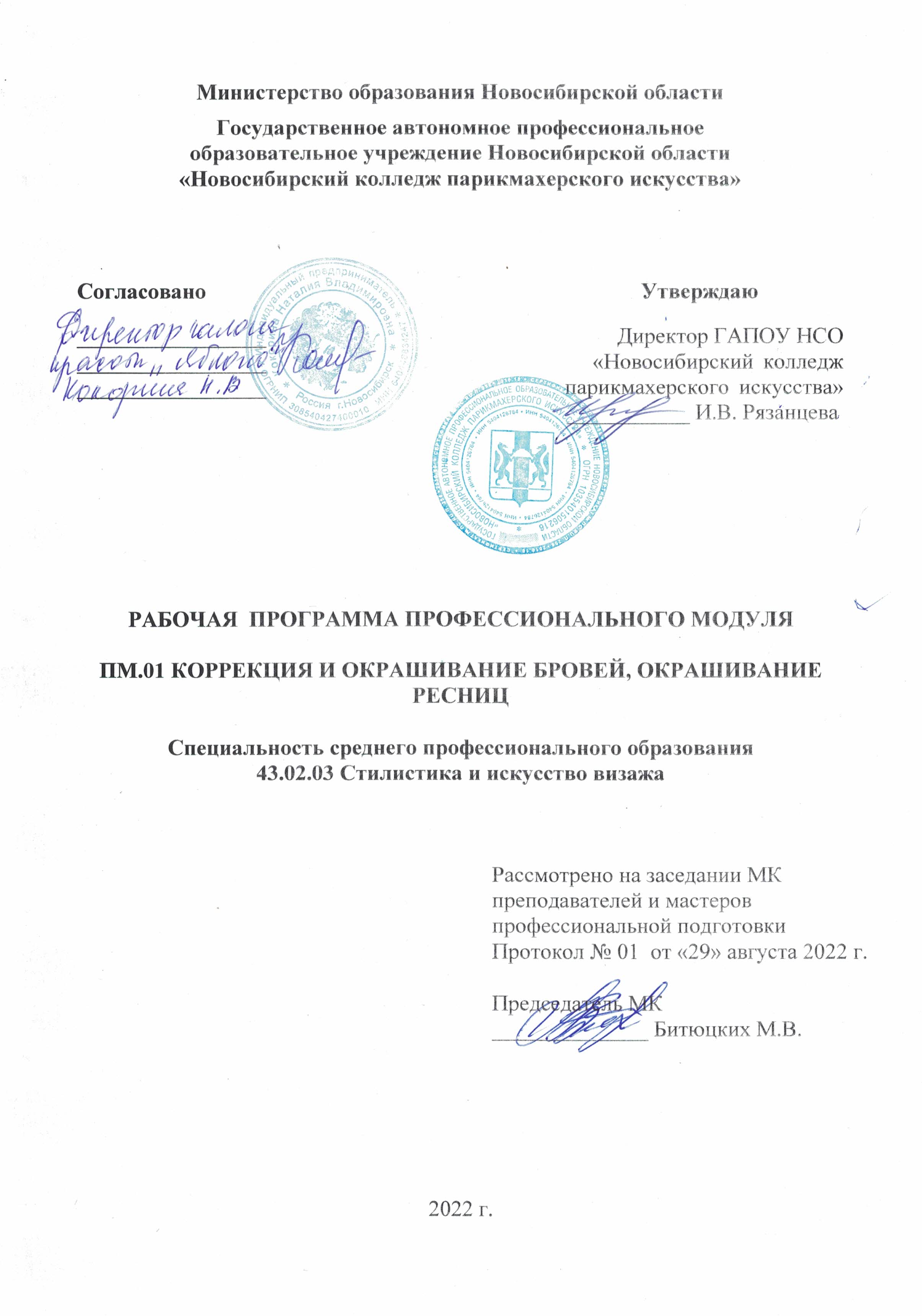 	Рабочая программа профессионального модуля разработана на основе Федерального государственного образовательного стандарта среднего профессионального образования (далее – ФГОС СПО) по специальности  43.02.03Стилистика и искусство визажа,  укрупненная группа профессий 43.00.00 Сервис и туризм (углубленная подготовка).Организация-разработчик: ГАПОУ НСО «Новосибирский колледж парикмахерского искусства»Разработчики:Алферова Л.С., зам директора по УПРЧерницкая Н.В., методист ВК Супрун Е.В.,  преподаватель косметологии ВККРассмотрена и рекомендована к утверждению на заседании методической комиссии преподавателей и мастеров профессиональной подготовки29.08.2022 г. протокол № 1 ©  ГАПОУ НСО «Новосибирский колледж парикмахерского искусства», 2022СОДЕРЖАНИЕ1. паспорт рабочей ПРОГРАММЫ ПРОФЕССИОНАЛЬНОГО МОДУЛЯПМ.01 Коррекция и окрашиваниЕ бровей, окрашивание ресниц1.1. Область применения программыРабочая программа профессионального модуля (далее рабочая программа) – является частью программы подготовки специалистов среднего звена (ППССЗ) в соответствии с ФГОС СПО по специальности 43.02.03.Стилистика и искусство визажа в части освоения основного вида деятельности (ВД):Коррекция и окрашивание бровей, окрашивание ресниц и соответствующих профессиональных компетенций (ПК):ПК 1.1. Организовать подготовительные работы по обслуживанию заказчика ПК 1.2. Выполнять коррекцию и окрашивание бровей  ПК 1.3. Выполнять окрашивание ресницПК 1.4.Организовать заключительные работы по обслуживанию заказчика	Рабочая программа профессионального модуля может быть использована в дополнительном профессиональном образовании (в программах повышения квалификации и переподготовки) по специальности 43.02.03. «Стилистика и искусство визажа» на базе среднего профессионального образования и наличии опыта работы; на базе основного общего образования или среднего общего образования, без требований к наличию опыта работы; при освоении профессии рабочего в рамках специальности СПО «Стилистика и искусство визажа».1.2. Цели и задачи модуля – требования к результатам освоения модуляС целью овладения указанным видом профессиональной деятельности и соответствующими профессиональными компетенциями обучающийся в ходе освоения профессионального модуля должен:иметь практический опыт:организации подготовительных работ коррекции и окрашивания бровей, окрашивания ресницосуществления коррекции процедурыуметь:организовывать рабочие место выполнять подготовительные работывыполнять демакияж лица, коррекцию и окрашивание бровей, окрашивание ресницосуществлять коррекцию процедурызнать:санитарные правила и нормы (СанПиН), применяемые при оказании услуг по коррекции и окрашиванию ресницколористические типы внешностисостав и свойства профессиональных препаратовтипы аллергических реакций организма человекаспособы оказания первой помощи при возникновении аллергической реакциитехнологию демакияжатехнологию коррекции и окрашивания бровейтехнологию окрашивания ресницнормы расхода препаратов, времени на выполнение работтехнологию коррекции процедурыкритерии оценки качества работ.1.3. Рекомендуемое количество часов на освоение программы профессионального модуля:всего – 948 часов, в том числе:максимальной учебной нагрузки обучающегося – 768 часов, включая:обязательной аудиторной учебной нагрузки обучающегося – 516 часов;самостоятельной работы обучающегося – 252часа;учебной и производственной практики – 180 часов.2. результаты освоения ПРОФЕССИОНАЛЬНОГО МОДУЛЯ 	Результатом освоения программы профессионального модуля является овладение обучающимися видом деятельности Коррекция и окрашивании бровей, окрашивание ресниц, в том числе профессиональными (ПК) и общими (ОК) компетенциями:В результате освоения профессионального модуля обучающийся должен проявить личностные результаты (ЛР):3. СТРУКТУРА и  содержание профессионального модуля3.1. Тематический план профессионального модуля ПМ.01 Коррекция и окрашивание бровей, окрашивание ресниц3.2. Содержание обучения по профессиональному модулю (ПМ) ПМ.01 Коррекция и окрашивание бровей, окрашивание ресницДля характеристики уровня освоения учебного материала используются следующие обозначения:1. – ознакомительный (узнавание ранее изученных объектов, свойств); 2. – репродуктивный (выполнение деятельности по образцу, инструкции или под руководством)3. – продуктивный (планирование и самостоятельное выполнение деятельности, решение проблемных задач)4. условия реализации программы ПРОФЕССИОНАЛЬНОГО МОДУЛЯ4.1. Требования к минимальному материально-техническому обеспечениюДля реализации программы модуля имеются:лаборатория косметических услуг и услуг по уходу за телом; студия красоты;учебный кабинет рисунка и живописи;библиотека с читальным залом, имеющая выход в сеть Интернет.Учебная  лаборатория косметических услуг и услуг по уходу за телом оборудована косметологическими креслами (кушетками), столиками для профессиональных препаратов, инструментов, раковинами, профессиональными препаратами, индивидуальными лампами, стерилизаторами, бактерицидными лампами, водонагревателем.Оборудование учебного  кабинета рисунка и живописи включает: рабочие места кабинета, дидактические материалы (комплекты практических работ), учебно-наглядные пособия,  учебно-методическую и справочную литературу, цифровые образовательные ресурсы (ЦОР), средства информации (стенды и плакаты).    Технические средства обучения: компьютеры, программное обеспечение, цифровые образовательные ресурсы, DVD, мультимедийный проектор.	Реализация     профессионального     модуля     предполагает     обязательную учебную и производственную практику. Учебная практика проводится концентрированно в учебной мастерской под руководством мастера производственного обучения. Производственная практика проводится концентрированно в учебно-производственных мастерских под руководством мастера производственного обучения или по договорам в парикмахерских г. Новосибирска под руководством мастеров ногтевого сервиса. 	Оборудование и технологическое оснащение рабочих мест соответствуют требованиям СП 2.1.3678-20 "Санитарно-эпидемиологические требования к эксплуатации помещений, зданий, сооружений, оборудования и транспорта, а также условиям деятельности хозяйствующих субъектов, осуществляющих продажу товаров, выполнение работ или оказание услуг".Рабочее место маникюрши оборудуется столом для выполнения косметических процедур, пневматическим стулом для мастера, стулом для посетителя, вытяжкой, УФ-лампой, тумбочкой, обеспечиваются соответствующим инструментарием и принадлежностями. В лаборатории имеется раковина, сухожаровой шкаф. Рабочее место педикюрши оборудуется педикюрным креслом с гидромассажной ванной, табуретом для мастера, тумбочкой для инструментов, белья, принадлежностей, обеспечиваются соответствующим инструментарием и принадлежностями.4.2. Информационное обеспечение обученияПеречень рекомендуемых учебных изданий, Интернет-ресурсов, дополнительной литературыОсновные источники:СП 2.1.3678-20 «Санитарно-эпидемиологические требования к эксплуатации помещений, зданий, сооружений, оборудования и транспорта, а также условиям деятельности хозяйствующих субъектов, осуществляющих продажу товаров, выполнение работ или оказание услуг». – Утв. постановлением Главного государственного санитарного врача РФ от 24.12.2020г. № 44 (рег. № 61953 от 30.12.2020). – URL: https://docs.cntd.ru/document/573275590 Адулова И.В. Технология косметических услуг: учебник / И.В Адулова. – М.: Издательство «Академия», 2018. – 271 с.Дрибноход  Ю.Ю. Косметология. Учебное пособие [Текст] / Ю.Ю. Дрибноход.- Ростов н/Д.: Феникс, 2018. – 798 с.Невская О.В. Коррекция и окрашивание бровей, окрашивание ресниц: учебник / О.В. Невская. – М.: Издательство «Академия», 2018. – 272 с.Остроумова, Е. Б. Основы косметологии. Макияж: учебное пособие для СПО / Е. Б. Остроумова. — 2-е изд., испр. и доп. — М.: Издательство Юрайт, 2018. — 176 с.   Дополнительные источники:1. Гайворонский И.В, Ничипорук Г.И, Гайворонский А.И. Анатомия и физиология человека. – 11-е изд., перераб и доп. – М.: Издательство «Академия», 2018. – 544 с.Периодические издания:Журнал Долорес. Прически. Косметика. Мода: ежеквартальный журнал Союза парикмахеров и косметологов России [Текст]  / учредитель ООО «Издательский дом «Долорес»».  – URL: DOLORESlife - прически, стиль, модаЖурнал Kosmetik International: журнал о косметике и эстетической медицине. – 2018-2022. – URL: http://beauty.net.ru/public/zhurnal_kosmetik_international_/ Cabines Russie/Профессиональный журнал для косметологов, эстетистов. М.: ИД «Кабинет», 2022– URL:  http://www.cabines.ru/ Журнал «Парикмахер-стилист-визажист». - М.: ИД «Панорама». – URL:  Журнал "Парикмахер-стилист-визажист" (panor.ru) Интернет-ресурсы:Бобби Браун. Макияж глаз. – URL: https://www.livelib.ru/selection/1463870-knigi-pro-makiyazhУход за зоной шеи и декольте. Как сохранить молодость кожи. – URL: https://journal.podrygka.ru/uhod-za-zonoj-dekolte-effektivnye-sredstva-i-protsedury/Эстетическая косметология весь спектр процедур уход за лицом (epilstudio.ru)Уход за кожей лица и тела - портал Skin.ruВечерний макияж - YouTubeЯ ВИЗАЖИСТ (beauty.net.ru) http://beauty.net.ru/vizage/Форум визажистов Make-up профессиональная косметика (pf-v.ru) http://pf-v.ruhttp://www.cosmopress.ru/periodical/lne.php 4.3. Общие требования к организации образовательного процесса	Целью обучения является выпуск на рынок труда высококвалифицированных специалистов, обладающих высоким уровнем профессиональных компетенций, способных самостоятельно принимать решения и оценивать их. 	Условия проведения занятий, организация учебной деятельности предусматривают при реализации компетентностного подхода использование в образовательном процессе активных форм проведения занятий с применением электронных образовательных ресурсов, деловых и ролевых игр,  индивидуальных и групповых проектов, анализа производственных ситуаций, психологических и иных тренингов, групповых дискуссий и т.п. в сочетании с внеаудиторной работой для формирования и развития общих и профессиональных компетенций обучающихся.	Учебный процесс обеспечивает эффективную самостоятельную работу обучающихся в сочетании с совершенствованием управления ею со стороны преподавателей и мастеров производственного обучения.	Обучающимся предоставлена возможность участвовать в формировании индивидуальной образовательной программы.	Для всестороннего развития и социализации личности сформирована социокультурная среда, созданы условия, способствующие  развитию воспитательного компонента образовательного процесса, включая развитие самоуправления, участие обучающихся в работе общественных организаций, спортивных и творческих клубов.	Учебная практика (производственное обучение) проводится в учебных мастерских образовательного учреждения. Производственная практика проходит в салонах города Новосибирска.	В целях организации учебного процесса образовательное учреждение заключает договор с предприятием о производственной практике обучающихся на данном предприятии, в котором указывается численность направляемых на практику обучающихся по профессии, сроки, условия и порядок проведения производственной практики.	При прохождении производственной практики на предприятиях и организациях продолжительность рабочего времени составляет 36 часов в неделю. 	В процессе преподавания МДК и проведения производственной практики преподаватели и мастера производственного обучения развивают у обучающихся профессиональное и экономическое мышление, формируют  навыки высокопроизводительного труда, планирования и самоконтроля. Особое внимание обращается на обучение обучающихся наиболее эффективным приемам организации работы, оптимальное рассмотрение путей повышения производительности труда в данной профессии и меры по строжайшей экономии трудовых, сырьевых и энергетических ресурсов.	Педагогическая консультационная помощь – текущая,  при работе над выпускной квалификационной работой  и заключительная -  осуществляется для группы на этапе подготовки и проведения промежуточной и итоговой аттестации.	Учебные дисциплины,   которые изучаются параллельно сданным профессиональным модулем: Психология общения, Рисунок и живопись, Цветоведение, Пластическая анатомия человека	.	4.4. Кадровое обеспечение образовательного процессаТребования к квалификации педагогических (инженерно-педагогических) кадров, обеспечивающих обучение по междисциплинарному курсу: наличие среднего или высшего профессионального образования, соответствующего профилю модуля «Коррекция и окрашивание бровей, окрашивание ресниц».Требования к квалификации педагогических кадров, осуществляющих руководство практикой: представители администрации образовательного учреждения, работодатели, имеющие опыт организации производственной практики.Инженерно-педагогический состав: дипломированные специалисты — преподаватели специальных дисциплин по профессии «Косметолог», «Косметолог-эстетист», «Стилист-визажист».Мастера: наличие среднего или высшего профессионального образования, соответствующего профилю модуля «Коррекция и окрашивание бровей, окрашивание ресниц», имеющие  4-5 разряд, проходящие стажировку по профессии не реже 1 раза в 3 года. 5. Контроль и оценка результатов освоения профессионального модуля (вида деятельности)Формы и методы контроля и оценки результатов обучения позволяют проверять у обучающихся не только сформированность профессиональных компетенций, но и развитие общих компетенций и обеспечивающих их умений.ПАСПОРТ рабочей ПРОГРАММЫ ПРОФЕССИОНАЛЬНОГОМОДУЛЯстр.42. результаты освоения ПРОФЕССИОНАЛЬНОГО МОДУЛЯ63. СТРУКТУРА  и содержание профессионального модуля84. условия реализации программы ПРОФЕССИОНАЛЬНОГО МОДУЛЯ245. Контроль и оценка результатов освоенияпрофессионального модуля (вида деятельности)29КодНаименование результата обученияПК.1.1.Организовать подготовительные работы по обслуживанию заказчикаПК.1.2.Выполнять коррекцию и окрашивание бровейПК.1.3.Выполнять окрашивание ресницПК.1.4.Организовать заключительные работы по обслуживанию заказчикаОК1.Понимать сущность и социальную значимость своей будущей профессии, проявлять к ней устойчивый интересОК 2.Организовывать собственную деятельность, определять методы и способы выполнения профессиональных задач, оценивать их эффективность и качествоОК 3.Решать проблемы, оценивать риски и принимать решения в нестандартных ситуацияхОК 4.Осуществлять поиск, анализ и оценку информации, необходимой для постановки и решения профессиональных задач, профессионального и личностного развитияОК 5.Использовать информационно-коммуникационные технологии для совершенствования профессиональной деятельностиОК 6.Работать в коллективе и команде, обеспечивать ее сплочение, эффективно общаться с коллегами, руководством, заказчикамиОК 7.Ставить цели, мотивировать деятельность подчиненных, организовывать и контролировать их работу с принятием на себя ответственности за результат выполнения заданийОК 8.Самостоятельно определять задачи профессионального и личностного развития, заниматься самообразованием, осознанно планировать повышение квалификацииОК 9.Быть готовым к смене технологий в профессиональной деятельностиКод ЛР		Личностные результаты реализации программы воспитания ЛР 1Осознающий себя гражданином и защитником великой страныЛР 2Проявляющий активную гражданскую позицию, демонстрирующий приверженность принципам честности, порядочности, открытости, экономически активный и участвующий в студенческом и территориальном самоуправлении, в том числе на условиях добровольчества, продуктивно взаимодействующий и участвующий в деятельности общественных организацийЛР 4Проявляющий и демонстрирующий уважение к людям труда, осознающий ценность собственного труда. Стремящийся к формированию в сетевой среде личностно и профессионального конструктивного «цифрового следа»ЛР 6Проявляющий уважение к людям старшего поколения и готовность к участию в социальной поддержке и волонтерских движенияхЛР 7Осознающий приоритетную ценность личности человека; уважающий собственную и чужую уникальность в различных ситуациях, во всех формах и видах деятельности.ЛР 9Соблюдающий и пропагандирующий правила здорового и безопасного образа жизни, спорта; предупреждающий либо преодолевающий зависимости от алкоголя, табака, психоактивных веществ, азартных игр и т.д. Сохраняющий психологическую устойчивость в ситуативно сложных или стремительно меняющихся ситуацияхЛР 10Заботящийся о защите окружающей среды, собственной и чужой безопасности, в том числе цифровойЛР 11Проявляющий уважение к эстетическим ценностям, обладающий основами эстетической культурыЛичностные результаты реализации программы воспитания, определенные отраслевыми требованиями к деловым качествам личности (ГОСТ Р 51142-2019. Услуги бытовые. Услуги парикмахерских и салонов красоты. Общие технические условия)ЛР 13Удовлетворяющий гигиенические и эстетические потребности клиента в соответствии с оказываемой услугой и запросами потребителяЛР 14Обеспечивающий соблюдение требований технологической безопасности, производственной санитарии, эстетики и эргономики  ЛР 15 Соблюдающий требования к внешнему виду и культуре поведения работников индустрии красотыКоды профессиональных компетенций, ЛРНаименования разделовпрофессионального модуля*Всего часов(макс. учебная нагрузка и практики)Объем времени, отведенный на освоение междисциплинарного курса (курсов)Объем времени, отведенный на освоение междисциплинарного курса (курсов)Объем времени, отведенный на освоение междисциплинарного курса (курсов)Объем времени, отведенный на освоение междисциплинарного курса (курсов)Объем времени, отведенный на освоение междисциплинарного курса (курсов)ПрактикаПрактикаКоды профессиональных компетенций, ЛРНаименования разделовпрофессионального модуля*Всего часов(макс. учебная нагрузка и практики)Обязательная аудиторная учебная нагрузка обучающегося, часовОбязательная аудиторная учебная нагрузка обучающегося, часовОбязательная аудиторная учебная нагрузка обучающегося, часовСамост. работа обучающегося, часовСамост. работа обучающегося, часовУчебная,часовПроизводственная (по профилю специальности, часовКоды профессиональных компетенций, ЛРНаименования разделовпрофессионального модуля*Всего часов(макс. учебная нагрузка и практики)Всего,часовв т.ч. лабораторные работы и практические занятия, часовв т.ч., курсовая работа (проект),часовВсего,часовв т.ч., курсовая работа (проект),часовУчебная,часовПроизводственная (по профилю специальности, часов12345678710ПК 1.1. – ПК 1.4, ЛР 1, ЛР 2, ЛР 4, ЛР 6, ЛР 7, ЛР 9 – 11, ЛР 13 - 15. Раздел 1. Основы косметологии662МДК 01.014202100206036ПК 1.1. ЛР 1, ЛР 2, ЛР 4, ЛР 6, ЛР 7, ЛР 9 - 11, ЛР 13 - 15 Раздел 2. Организация подготовительных работ по обслуживанию заказчика24МДК 01.021260606ПК 1.2  ЛР 1, ЛР 2, ЛР 4, ЛР 6, ЛР 7, ЛР 9 -11, ЛР 13 - 15Раздел 3. Выполнение коррекции и окрашивания бровей106МДК 01.024824022036ПК 1.3.  ЛР 1, ЛР 2, ЛР 4, ЛР 6, ЛР 7, ЛР 9 – 11, ЛР 13 - 15Раздел 4. Выполнение окрашивания ресниц63МДК 01.023015015018ПК 1.4. ЛР 1, ЛР 2, ЛР 4, ЛР 6, ЛР 7, ЛР 9 - 11, ЛР 13 - 15Раздел 5. Организация заключительных работ по обслуживанию заказчика21МДК 01.026303012Производственная практика (концентрированная), часов 7272Всего:9485162580252010872Наименование разделов профессионального модуля (ПМ), междисциплинарных курсов (МДК) и темСодержание учебного материала, лабораторные работы и практические занятия, самостоятельная работа обучающихсяСодержание учебного материала, лабораторные работы и практические занятия, самостоятельная работа обучающихсяСодержание учебного материала, лабораторные работы и практические занятия, самостоятельная работа обучающихсяСодержание учебного материала, лабораторные работы и практические занятия, самостоятельная работа обучающихсяОбъем часовУровень освоенияРаздел ПМ 1.     Основы косметологииРаздел ПМ 1.     Основы косметологииРаздел ПМ 1.     Основы косметологииРаздел ПМ 1.     Основы косметологииРаздел ПМ 1.     Основы косметологии662МДК 01.01.  Основы косметологииМДК 01.01.  Основы косметологииМДК 01.01.  Основы косметологииМДК 01.01.  Основы косметологииМДК 01.01.  Основы косметологии626Тема 1.1. Введение. История косметологииСодержание учебного материалаСодержание учебного материалаСодержание учебного материалаСодержание учебного материалаТема 1.1. Введение. История косметологииПредмет и объект дисциплины. Значение косметологии в профессии визажиста-стилиста22Тема 1.1. Введение. История косметологииИстория возникновения косметологии22Тема 1.1. Введение. История косметологииИстория возникновения косметологии в России22Тема 1.1. Введение. История косметологииПрактические занятияПрактические занятияПрактические занятияПрактические занятия2Тема 1.1. Введение. История косметологии1.1.1.Анализ информационных материалов и составление таблицы «История косметологии»2Тема 1.2. Санитарно-эпидемиологические требования к содержанию помещения и оборудования при оказании услуг стилистики и визажа Содержание учебного материалаСодержание учебного материалаСодержание учебного материалаСодержание учебного материала4Тема 1.2. Санитарно-эпидемиологические требования к содержанию помещения и оборудования при оказании услуг стилистики и визажа Основные законодательные акты в сфере бытового обслуживания42Тема 1.2. Санитарно-эпидемиологические требования к содержанию помещения и оборудования при оказании услуг стилистики и визажа Санитарные правила и нормы, предъявляемые  к  содержанию помещения и оборудования при оказании услуг стилистики  и визажа 42Тема 1.2. Санитарно-эпидемиологические требования к содержанию помещения и оборудования при оказании услуг стилистики и визажа Организация контроля за соблюдением санитарных требований при оказании услуг  стилистики  и визажа42Тема 1.2. Санитарно-эпидемиологические требования к содержанию помещения и оборудования при оказании услуг стилистики и визажа Практические занятияПрактические занятияПрактические занятияПрактические занятия4Тема 1.2. Санитарно-эпидемиологические требования к содержанию помещения и оборудования при оказании услуг стилистики и визажа 1.1.1.Анализ  санитарно-эпидемиологических требований к  содержанию помещения и оборудования  при оказании услуг стилистики  и визажа4Тема 1.2. Санитарно-эпидемиологические требования к содержанию помещения и оборудования при оказании услуг стилистики и визажа 222Составление инструкционных таблиц (памяток) по содержанию помещения и оборудования4Тема 1.3.   Требования к условиям труда и обслуживания  при оказании услуг стилистики  и визажаСодержание учебного материалаСодержание учебного материалаСодержание учебного материалаСодержание учебного материала4Тема 1.3.   Требования к условиям труда и обслуживания  при оказании услуг стилистики  и визажаТребования  к условиям труда  визажиста-стилиста42Тема 1.3.   Требования к условиям труда и обслуживания  при оказании услуг стилистики  и визажаОхрана труда и техника безопасности при выполнении  услуг стилистики  и визажа42Тема 1.3.   Требования к условиям труда и обслуживания  при оказании услуг стилистики  и визажаТребования к условиям обслуживания клиентов  при оказании услуг стилистики  и визажа42Тема 1.3.   Требования к условиям труда и обслуживания  при оказании услуг стилистики  и визажаПрактические занятияПрактические занятияПрактические занятияПрактические занятия4Тема 1.3.   Требования к условиям труда и обслуживания  при оказании услуг стилистики  и визажа1.1.1.Анализ законодательных и нормативных актов в сфере бытового обслуживания  4Тема 1.3.   Требования к условиям труда и обслуживания  при оказании услуг стилистики  и визажа2.2.2.Составление Памятки для работы  визажиста-стилиста4Тема 1.4.  Требования к личной гигиене персоналаСодержание учебного материалаСодержание учебного материалаСодержание учебного материалаСодержание учебного материала4Тема 1.4.  Требования к личной гигиене персоналаПонятие гигиены. Виды гигиены. Гигиена труда.42Тема 1.4.  Требования к личной гигиене персоналаПравила личной гигиены. Обеспечение инфекционной безопасности42Тема 1.4.  Требования к личной гигиене персоналаТребования к личной гигиене персонала 42Тема 1.4.  Требования к личной гигиене персоналаПрактические занятияПрактические занятияПрактические занятияПрактические занятия4Тема 1.4.  Требования к личной гигиене персонала1.1.1.Анализ информационных материалов 4Тема 1.4.  Требования к личной гигиене персонала2.2.2.Составление Памятки по личной гигиене персонала4Тема 1.5.  Санитарно-эпидемиологические правила и нормы содержания, дезинфекции и стерилизации инструментов и зоны обслуживания (контактной зоны)  при оказании услуг стилистики  и визажаСодержание учебного материалаСодержание учебного материалаСодержание учебного материалаСодержание учебного материала4Тема 1.5.  Санитарно-эпидемиологические правила и нормы содержания, дезинфекции и стерилизации инструментов и зоны обслуживания (контактной зоны)  при оказании услуг стилистики  и визажаПонятие зоны обслуживания (контактной зоны)  при оказании услуг стилистики  и визажа. Уборка контактной зоны42Тема 1.5.  Санитарно-эпидемиологические правила и нормы содержания, дезинфекции и стерилизации инструментов и зоны обслуживания (контактной зоны)  при оказании услуг стилистики  и визажаИнструменты и оборудование, применяемые при выполнении  услуг стилистики  и визажа42Тема 1.5.  Санитарно-эпидемиологические правила и нормы содержания, дезинфекции и стерилизации инструментов и зоны обслуживания (контактной зоны)  при оказании услуг стилистики  и визажаПравила дезинфекции и стерилизации инструментов и зоны обслуживания  при оказании услуг стилистики  и визажа42Тема 1.5.  Санитарно-эпидемиологические правила и нормы содержания, дезинфекции и стерилизации инструментов и зоны обслуживания (контактной зоны)  при оказании услуг стилистики  и визажаТребования и нормы содержания инструментов для выполнения  услуг стилистики  и визажа42Тема 1.5.  Санитарно-эпидемиологические правила и нормы содержания, дезинфекции и стерилизации инструментов и зоны обслуживания (контактной зоны)  при оказании услуг стилистики  и визажаПрактические занятияПрактические занятияПрактические занятияПрактические занятия4Тема 1.5.  Санитарно-эпидемиологические правила и нормы содержания, дезинфекции и стерилизации инструментов и зоны обслуживания (контактной зоны)  при оказании услуг стилистики  и визажа1.1.1.Анализ информационных материалов и составление  инструкционно-технологической карты по выполнению дезинфекции и стерилизации инструментов и зоны обслуживания  при оказании услуг стилистики  и визажа4Тема 1.5.  Санитарно-эпидемиологические правила и нормы содержания, дезинфекции и стерилизации инструментов и зоны обслуживания (контактной зоны)  при оказании услуг стилистики  и визажа2.2.2.Анализ информационных материалов и составление Памятки по содержанию инструментов  для оказания услуг стилистики  и визажа4Тема 1.6.  Анатомо-физиологические особенности кожиСодержание учебного материалаСодержание учебного материалаСодержание учебного материалаСодержание учебного материала6Тема 1.6.  Анатомо-физиологические особенности кожиАнатомо-физиологические особенности кожи лица                                                   62Тема 1.6.  Анатомо-физиологические особенности кожиАнатомо-физиологические особенности воротниковой зоны                                                   62Тема 1.6.  Анатомо-физиологические особенности кожиОсобенности строения волосяного покрова62Тема 1.6.  Анатомо-физиологические особенности кожиОпределение состояния кожных покровов62Тема 1.6.  Анатомо-физиологические особенности кожиПрактические занятияПрактические занятияПрактические занятияПрактические занятия6Тема 1.6.  Анатомо-физиологические особенности кожи1.1.1.Анализ информационных материалов, составление схемы строения кожи6Тема 1.6.  Анатомо-физиологические особенности кожи2.2.2.Анализ информационных материалов, составление сравнительных таблиц по физиологии кожи6Тема 1.6.  Анатомо-физиологические особенности кожи3.3.3.Анализ  состояния кожи и составление диагностических карт клиента6Тема 1.7.    История развития дерматологииСодержание  учебного материалаСодержание  учебного материалаСодержание  учебного материалаСодержание  учебного материала4Тема 1.7.    История развития дерматологииИстория возникновения дерматологии как науки. Предмет и задачи дерматологии 42Тема 1.7.    История развития дерматологииРоль дерматологии в работе визажиста-стилиста42Тема 1.7.    История развития дерматологииРоль отечественных ученых в развитии дерматологии42Тема 1.7.    История развития дерматологииДерматология и кожа 42Тема 1.8.   Принципы диагностики кожных заболеванийСодержание  учебного материалаСодержание  учебного материалаСодержание  учебного материалаСодержание  учебного материала4Тема 1.8.   Принципы диагностики кожных заболеванийРаспространенность заболеваний кожи.  Происхождение и патогенез заболеваний кожи4Тема 1.8.   Принципы диагностики кожных заболеванийПервичные и вторичные патологические элементы, возникающие при заболеваниях кожи; их классификация и характеристика4Тема 1.8.   Принципы диагностики кожных заболеванийПрактические занятияПрактические занятияПрактические занятияПрактические занятия4Тема 1.8.   Принципы диагностики кожных заболеваний1.1.1.Изучение и классификация первичных  патологических элементов при заболеваниях кожи4Тема 1.8.   Принципы диагностики кожных заболеваний2.2.2.Изучение и классификация вторичных  патологических элементов при заболеваниях кожи4Тема 1.9.   Классификация кожных болезней. Болезни кожи, вызываемые микроорганизмамиСодержание учебного материалаСодержание учебного материалаСодержание учебного материалаСодержание учебного материала6Тема 1.9.   Классификация кожных болезней. Болезни кожи, вызываемые микроорганизмамиОбщее представление о болезнях кожи и её придатков: классификация кожных болезней, их причина и возбудители62Тема 1.9.   Классификация кожных болезней. Болезни кожи, вызываемые микроорганизмамиПонятие о клинических признаках и диагностике кожных болезней 62Тема 1.9.   Классификация кожных болезней. Болезни кожи, вызываемые микроорганизмамиКожные болезни, вызываемые микроорганизмами: их виды, внешние проявления, профилактика62Тема 1.9.   Классификация кожных болезней. Болезни кожи, вызываемые микроорганизмамиГнойничковые заболевания кожи (пиодермии): стафилококковые (фолликулит, сикоз, фурункул, фурункулёз и др.), стрепкокковые (стрептококковое импетиго, заеда, панариций и др.)62Тема 1.9.   Классификация кожных болезней. Болезни кожи, вызываемые микроорганизмамиТуберкулёзные заболевания кожи62Тема 1.9.   Классификация кожных болезней. Болезни кожи, вызываемые микроорганизмамиПрактические занятияПрактические занятияПрактические занятияПрактические занятия6Тема 1.9.   Классификация кожных болезней. Болезни кожи, вызываемые микроорганизмами1.1.1.Изучение  признаков бактериальных заболеваний кожи6Тема 1.9.   Классификация кожных болезней. Болезни кожи, вызываемые микроорганизмами2.2.2.Составление сравнительной таблицы «Бактериальные заболевания кожи»6Тема 1.10.    Грибковые заболевания кожиСодержание учебного материалаСодержание учебного материалаСодержание учебного материалаСодержание учебного материала4Тема 1.10.    Грибковые заболевания кожиПатогенные грибы, вызывающие у человека заболевания кожи и её придатков42Тема 1.10.    Грибковые заболевания кожиХарактеристика грибковых заболеваний кожи: их виды, проявления, источники заражения, пути распространения (руброфития, трихофития, фавус, эпидермофития, микроспория, разноцветный лишай, кандидоз)42Тема 1.10.    Грибковые заболевания кожиПрофилактика грибковых заболеваний кожи 42Тема 1.10.    Грибковые заболевания кожиПрактические занятия Практические занятия Практические занятия Практические занятия 4Тема 1.10.    Грибковые заболевания кожиИзучение  признаков  грибковых заболеваний кожи4Тема 1.10.    Грибковые заболевания кожиСоставление сравнительной таблицы «Грибковые  заболевания кожи»4Тема 1.11.  Вирусные болезни кожиСодержание учебного материалаСодержание учебного материалаСодержание учебного материалаСодержание учебного материала4Тема 1.11.  Вирусные болезни кожиВозбудители вирусных болезней кожи42Тема 1.11.  Вирусные болезни кожиВирусные болезни кожи: бородавки, простой герпес, опоясывающий лишай, контагиозный моллюск. Их основные признаки.42Тема 1.11.  Вирусные болезни кожиФакторы, способствующие возникновение, развитию и возникновению вирусных заболеваний кожи. Меры профилактики42Тема 1.11.  Вирусные болезни кожиПрактические занятияПрактические занятияПрактические занятияПрактические занятия4Тема 1.11.  Вирусные болезни кожи1.1.1.Изучение  признаков  вирусных заболеваний кожи4Тема 1.11.  Вирусные болезни кожи2.2.2.Составление сравнительной таблицы « Вирусные  заболевания кожи»4Тема 1.12.   Болезни кожи, вызываемые эктопаразитами человекаСодержание учебного материалаСодержание учебного материалаСодержание учебного материалаСодержание учебного материала2Тема 1.12.   Болезни кожи, вызываемые эктопаразитами человека1.1.1.Болезни, вызываемые эктопаразитами человека: педикулёз, чесотка.22Тема 1.12.   Болезни кожи, вызываемые эктопаразитами человека2.2.2.Источники, пути распространения, основные признаки паразитарных болезней22Тема 1.12.   Болезни кожи, вызываемые эктопаразитами человека3.3.3.Меры профилактики педикулёза и чесотки22Тема 1.12.   Болезни кожи, вызываемые эктопаразитами человека4.4.4.Социальный аспект распространения паразитарных болезней кожи22Тема 1.12.   Болезни кожи, вызываемые эктопаразитами человекаПрактические занятияПрактические занятияПрактические занятияПрактические занятия2Тема 1.12.   Болезни кожи, вызываемые эктопаразитами человека1.1.1.Изучение признаков заболеваний кожи, вызываемых эктопаразитами человека2Тема 1.13.   Влияние на кожу и волосы заболеваний, передаваемых половым путемСодержание учебного материалаСодержание учебного материалаСодержание учебного материалаСодержание учебного материала4Тема 1.13.   Влияние на кожу и волосы заболеваний, передаваемых половым путем1.1.1.Венерические болезни и их влияние на состояние кожи и волос42Тема 1.13.   Влияние на кожу и волосы заболеваний, передаваемых половым путем2.2.2.Источники распространение заболевание данной группы, пути их передачи и факторы, способствующих передачи инфекции42Тема 1.13.   Влияние на кожу и волосы заболеваний, передаваемых половым путем3.3.3.ВИЧ-инфекция (дерматологические аспекты)42Тема 1.13.   Влияние на кожу и волосы заболеваний, передаваемых половым путем4.4.4.Меры профилактики заражения венерическими заболеваниями4Тема 1.13.   Влияние на кожу и волосы заболеваний, передаваемых половым путемПрактические занятияПрактические занятияПрактические занятияПрактические занятия2Тема 1.13.   Влияние на кожу и волосы заболеваний, передаваемых половым путем1.1.1.Анализ информационных материалов и составление сравнительной таблицы по теме2Тема 1.14. Новообразования кожи Содержание учебного материалаСодержание учебного материалаСодержание учебного материалаСодержание учебного материала4Тема 1.14. Новообразования кожи 1.1.1.Причины возникновения канцерогенных заболеваний. Роль иммунной системы и факторов внешней среды42Тема 1.14. Новообразования кожи 2.2.2.Доброкачественные новообразования кожи: виды, признаки, течение заболевания42Тема 1.14. Новообразования кожи 3.3.3.Злокачественные новообразования кожи42Тема 1.14. Новообразования кожи 4.4.4.Предупреждение онкологических заболеваний. Роль ранней диагностики42Тема 1.14. Новообразования кожи Практические занятияПрактические занятияПрактические занятияПрактические занятия2Тема 1.14. Новообразования кожи 1.1.1.Анализ информационных материалов и составление сравнительной таблицы по теме2Тема 1.15.   Аллергические реакции кожиСодержание учебного материалаСодержание учебного материалаСодержание учебного материалаСодержание учебного материала4Тема 1.15.   Аллергические реакции кожиПонятие аллергии. Происхождение и патогенез аллергических реакций. Виды аллергических реакций42Тема 1.15.   Аллергические реакции кожиХарактеристика заболеваний, развивающихся по разным типам аллергических реакций42Тема 1.15.   Аллергические реакции кожиОсновы профилактики аллергических болезней и оказания ПМП42Тема 1.15.   Аллергические реакции кожиПрактические занятияПрактические занятияПрактические занятияПрактические занятия4Тема 1.15.   Аллергические реакции кожиИзучение признаков кожных аллергических реакций и оказание первой помощи4Тема 1.16. Возрастные особенности состояния кожиСодержание учебного материалаСодержание учебного материалаСодержание учебного материалаСодержание учебного материала4Тема 1.16. Возрастные особенности состояния кожи1.1.1.Возрастные особенности кожи и их значение при кожных заболеваниях42Тема 1.16. Возрастные особенности состояния кожиВозрастные изменения согласно типу кожи42Тема 1.16. Возрастные особенности состояния кожиОсобенности воздействия на кожу лица и шеи в разные возрастные периоды42Тема 1.16. Возрастные особенности состояния кожиПрактические занятияПрактические занятияПрактические занятияПрактические занятия2Тема 1.16. Возрастные особенности состояния кожи1. 1. 1. Анализ информационных материалов 2Тема 1.16. Возрастные особенности состояния кожи2.2.2.Составление сравнительно-диагностической таблицы «Возрастные особенности кожи лица и воротниковой зоны»2Тема 1.17. Особенности общения с клиентом при выборе комплекса услуг Содержание учебного материалаСодержание учебного материалаСодержание учебного материалаСодержание учебного материала4Тема 1.17. Особенности общения с клиентом при выборе комплекса услуг Правила общения с клиентом42Тема 1.17. Особенности общения с клиентом при выборе комплекса услуг Порядок определения комплекса косметических услуг  42Тема 1.17. Особенности общения с клиентом при выборе комплекса услуг Порядок согласования  комплекса косметических услуг  с клиентом42Тема 1.17. Особенности общения с клиентом при выборе комплекса услуг Практические занятияПрактические занятияПрактические занятияПрактические занятия4Тема 1.17. Особенности общения с клиентом при выборе комплекса услуг Решение производственно-ситуационных задач по выбору и предложению потребителям спектра имеющихся услуг 4Тема 1.17. Особенности общения с клиентом при выборе комплекса услуг Анализ информационных материалов  и составление рекомендаций для потребителей по комплексу услуг  4Тема 1.18.  Принципы воздействия технологических процессов косметических услуг на кожуСодержание учебного материалаСодержание учебного материалаСодержание учебного материалаСодержание учебного материала4Тема 1.18.  Принципы воздействия технологических процессов косметических услуг на кожуВиды косметических процедур (технологических процессов) для кожи лица и шеи42Тема 1.18.  Принципы воздействия технологических процессов косметических услуг на кожуПринципы воздействия технологических процессов косметических услуг на кожу42Тема 1.18.  Принципы воздействия технологических процессов косметических услуг на кожуВоздействие косметических услуг на кожу лица и шеи42Тема 1.18.  Принципы воздействия технологических процессов косметических услуг на кожуПрактические занятияПрактические занятияПрактические занятияПрактические занятия2Тема 1.18.  Принципы воздействия технологических процессов косметических услуг на кожу1. 1. 1. Определение спектра услуг в зависимости от типа кожи клиента2Тема 1.19.  Характеристика технологических особенностей косметических процедурСодержание учебного материалаСодержание учебного материалаСодержание учебного материалаСодержание учебного материала20Тема 1.19.  Характеристика технологических особенностей косметических процедурВиды косметических процедур:  демакияж202Тема 1.19.  Характеристика технологических особенностей косметических процедурВиды косметических процедур:  депиляция 202Тема 1.19.  Характеристика технологических особенностей косметических процедурВиды косметических процедур:  чистка лица202Тема 1.19.  Характеристика технологических особенностей косметических процедурВиды косметических процедур:  косметические массажи202Тема 1.19.  Характеристика технологических особенностей косметических процедурВиды косметических процедур:  косметические маски202Тема 1.19.  Характеристика технологических особенностей косметических процедурВиды косметических процедур:  пилинги202Тема 1.19.  Характеристика технологических особенностей косметических процедурАппаратная косметология202Тема 1.19.  Характеристика технологических особенностей косметических процедурАроматерапия202Тема 1.19.  Характеристика технологических особенностей косметических процедурБальнеология202Тема 1.19.  Характеристика технологических особенностей косметических процедурСПА-процедуры202Тема 1.19.  Характеристика технологических особенностей косметических процедурМезотерапия202Тема 1.19.  Характеристика технологических особенностей косметических процедурДерматохирургия202Тема 1.19.  Характеристика технологических особенностей косметических процедурПарафинотерапия202Тема 1.19.  Характеристика технологических особенностей косметических процедурФитотерапия202Тема 1.19.  Характеристика технологических особенностей косметических процедурКлеточная косметология202Тема 1.19.  Характеристика технологических особенностей косметических процедурКонтурная пластика202Тема 1.19.  Характеристика технологических особенностей косметических процедурПирсинг202Тема 1.19.  Характеристика технологических особенностей косметических процедурТатуаж202Тема 1.19.  Характеристика технологических особенностей косметических процедурКоррекция фигуры202Тема 1.19.  Характеристика технологических особенностей косметических процедурАрмирование202Тема 1.19.  Характеристика технологических особенностей косметических процедурПрактические занятияПрактические занятияПрактические занятияПрактические занятия8Тема 1.19.  Характеристика технологических особенностей косметических процедур1.1.1.Анализ современных источников  8Тема 1.19.  Характеристика технологических особенностей косметических процедур2.2.2.Составление базы данных о способах выполнения косметических процедур8Тема 1.20.  Технологиявыполнения депиляцииТема 1.20.  Технологиявыполнения депиляцииСодержание учебного материалаСодержание учебного материалаСодержание учебного материала4Тема 1.20.  Технологиявыполнения депиляцииТема 1.20.  Технологиявыполнения депиляцииВосковая депиляция. Технология её выполнения.43Тема 1.20.  Технологиявыполнения депиляцииТема 1.20.  Технологиявыполнения депиляцииСахарная депиляция (шугаринг). Технология её выполнения.43Тема 1.20.  Технологиявыполнения депиляцииТема 1.20.  Технологиявыполнения депиляцииЭлектро, лазерная, фото эпиляция.42Тема 1.20.  Технологиявыполнения депиляцииТема 1.20.  Технологиявыполнения депиляцииПрактические занятияПрактические занятияПрактические занятия6Тема 1.20.  Технологиявыполнения депиляцииТема 1.20.  Технологиявыполнения депиляции1.1.Составление  плана последовательности  процедур депиляции6Тема 1.20.  Технологиявыполнения депиляцииТема 1.20.  Технологиявыполнения депиляции2.2.Анализ современных источников  и составление базы данных о способах выполнения процедур депиляции6Тема 1.20.  Технологиявыполнения депиляцииТема 1.20.  Технологиявыполнения депиляции3.3.Отработка:  восковой, сахарной, депиляции6Тема 1.21.  Технологиявыполнения чистки лица Тема 1.21.  Технологиявыполнения чистки лица Содержание учебного материалаСодержание учебного материалаСодержание учебного материала12Тема 1.21.  Технологиявыполнения чистки лица Тема 1.21.  Технологиявыполнения чистки лица Технология выполнения  демакияжа123Тема 1.21.  Технологиявыполнения чистки лица Тема 1.21.  Технологиявыполнения чистки лица Технология выполнения гигиенической чистки лица123Тема 1.21.  Технологиявыполнения чистки лица Тема 1.21.  Технологиявыполнения чистки лица Технология выполнения мануальной чистки лица.123Тема 1.21.  Технологиявыполнения чистки лица Тема 1.21.  Технологиявыполнения чистки лица Технология выполнения механической чистки лица123Тема 1.21.  Технологиявыполнения чистки лица Тема 1.21.  Технологиявыполнения чистки лица Технология выполнения ультразвуковой  чистки лица123Тема 1.21.  Технологиявыполнения чистки лица Тема 1.21.  Технологиявыполнения чистки лица Технология выполнения вакуумной чистки лица123Тема 1.21.  Технологиявыполнения чистки лица Тема 1.21.  Технологиявыполнения чистки лица Технология выполнения лазерной чистки лица123Тема 1.21.  Технологиявыполнения чистки лица Тема 1.21.  Технологиявыполнения чистки лица Технология выполнения комбинированной чистки лица123Тема 1.21.  Технологиявыполнения чистки лица Тема 1.21.  Технологиявыполнения чистки лица Практические занятияПрактические занятияПрактические занятия12Тема 1.21.  Технологиявыполнения чистки лица Тема 1.21.  Технологиявыполнения чистки лица Отработка процедуры демакияжа12Тема 1.21.  Технологиявыполнения чистки лица Тема 1.21.  Технологиявыполнения чистки лица Отработка  гигиенической чистки лица12Тема 1.21.  Технологиявыполнения чистки лица Тема 1.21.  Технологиявыполнения чистки лица Отработка   мануальной  чистки лица12Тема 1.21.  Технологиявыполнения чистки лица Тема 1.21.  Технологиявыполнения чистки лица Отработка  механической чистки лица12Тема 1.21.  Технологиявыполнения чистки лица Тема 1.21.  Технологиявыполнения чистки лица Отработка   ультразвуковой  чистки лица12Тема 1.21.  Технологиявыполнения чистки лица Тема 1.21.  Технологиявыполнения чистки лица Отработка   вакуумной чистки лица12Тема 1.21.  Технологиявыполнения чистки лица Тема 1.21.  Технологиявыполнения чистки лица Отработка  лазерной чистки лица12Тема 1.21.  Технологиявыполнения чистки лица Тема 1.21.  Технологиявыполнения чистки лица Отработка  комбинированной чистки лица12Тема 1.21.  Технологиявыполнения чистки лица Тема 1.21.  Технологиявыполнения чистки лица Составление памятки  при выборе программы чистки лица12Тема 1.21.  Технологиявыполнения чистки лица Тема 1.21.  Технологиявыполнения чистки лица Заполнение диагностических карт12Тема 1.21.  Технологиявыполнения чистки лица Тема 1.21.  Технологиявыполнения чистки лица Составление плана проведения чистки лица 12Тема 1.21.  Технологиявыполнения чистки лица Тема 1.21.  Технологиявыполнения чистки лица Составление сравнительной таблицы по характеристикам чистки лица12Тема 1.22.   Технологиявыполнения косметического массажаТема 1.22.   Технологиявыполнения косметического массажаСодержание учебного материалаСодержание учебного материалаСодержание учебного материала10Тема 1.22.   Технологиявыполнения косметического массажаТема 1.22.   Технологиявыполнения косметического массажаТехнология выполнения массажа воротниковой зоны103Тема 1.22.   Технологиявыполнения косметического массажаТема 1.22.   Технологиявыполнения косметического массажаТехнология выполнения лечебного массажа103Тема 1.22.   Технологиявыполнения косметического массажаТема 1.22.   Технологиявыполнения косметического массажаТехнология выполнения пластического массажа.103Тема 1.22.   Технологиявыполнения косметического массажаТема 1.22.   Технологиявыполнения косметического массажаТехнология выполнения испанского массажа103Тема 1.22.   Технологиявыполнения косметического массажаТема 1.22.   Технологиявыполнения косметического массажаТехнология выполнения гигиенического массажа103Тема 1.22.   Технологиявыполнения косметического массажаТема 1.22.   Технологиявыполнения косметического массажаПрактические занятияПрактические занятияПрактические занятия6Тема 1.22.   Технологиявыполнения косметического массажаТема 1.22.   Технологиявыполнения косметического массажаСоставление плана проведения массажа6Тема 1.22.   Технологиявыполнения косметического массажаТема 1.22.   Технологиявыполнения косметического массажаОтработка массажа  воротниковой зоны,   лечебного массажа6Тема 1.22.   Технологиявыполнения косметического массажаТема 1.22.   Технологиявыполнения косметического массажаОтработка массажа пластического6Тема 1.22.   Технологиявыполнения косметического массажаТема 1.22.   Технологиявыполнения косметического массажаОтработка массажа испанского6Тема 1.22.   Технологиявыполнения косметического массажаТема 1.22.   Технологиявыполнения косметического массажаОтработка массажа гигиенического6Тема 1.22.   Технологиявыполнения косметического массажаТема 1.22.   Технологиявыполнения косметического массажаСоставление памятки при выборе массажа.6Тема 1.23.  Технологиявыполнения эстетических процедурТема 1.23.  Технологиявыполнения эстетических процедурСодержание учебного материалаСодержание учебного материалаСодержание учебного материала22Тема 1.23.  Технологиявыполнения эстетических процедурТема 1.23.  Технологиявыполнения эстетических процедур..Технология выполнения косметических масок223Тема 1.23.  Технологиявыполнения эстетических процедурТема 1.23.  Технологиявыполнения эстетических процедурТехнология выполнения пилинга223Тема 1.23.  Технологиявыполнения эстетических процедурТема 1.23.  Технологиявыполнения эстетических процедурТехнология выполнения аппаратной косметологии223Тема 1.23.  Технологиявыполнения эстетических процедурТема 1.23.  Технологиявыполнения эстетических процедурТехнология выполнения ароматерапии223Тема 1.23.  Технологиявыполнения эстетических процедурТема 1.23.  Технологиявыполнения эстетических процедурТехнология выполнения бальнеологии223Тема 1.23.  Технологиявыполнения эстетических процедурТема 1.23.  Технологиявыполнения эстетических процедурТехнология выполнения  парафинотерапии223Тема 1.23.  Технологиявыполнения эстетических процедурТема 1.23.  Технологиявыполнения эстетических процедурТехнология выполнения  фитотерапияи223Тема 1.23.  Технологиявыполнения эстетических процедурТема 1.23.  Технологиявыполнения эстетических процедурТехнология выполнения  клеточной косметологии223Тема 1.23.  Технологиявыполнения эстетических процедурТема 1.23.  Технологиявыполнения эстетических процедурТехнология выполнения  коррекции фигуры223Тема 1.23.  Технологиявыполнения эстетических процедурТема 1.23.  Технологиявыполнения эстетических процедурПрактические занятияПрактические занятияПрактические занятия32Тема 1.23.  Технологиявыполнения эстетических процедурТема 1.23.  Технологиявыполнения эстетических процедур1.1.Отработка выполнения   эстетических процедур32Тема 1.24. Медицинские косметологические услугиТема 1.24. Медицинские косметологические услугиСодержание учебного материалаСодержание учебного материалаСодержание учебного материала14Тема 1.24. Медицинские косметологические услугиТема 1.24. Медицинские косметологические услуги1.1.Технология выполнения  мезотерапии143Тема 1.24. Медицинские косметологические услугиТема 1.24. Медицинские косметологические услуги22Технология выполнения  дерматохирургии143Тема 1.24. Медицинские косметологические услугиТема 1.24. Медицинские косметологические услуги33Технология выполнения  контурной пластики143Тема 1.24. Медицинские косметологические услугиТема 1.24. Медицинские косметологические услуги44Технология выполнения  пирсинга143Тема 1.24. Медицинские косметологические услугиТема 1.24. Медицинские косметологические услуги55Технология выполнения  татуажа143Тема 1.24. Медицинские косметологические услугиТема 1.24. Медицинские косметологические услуги66Технология выполнения армирования143Тема 1.24. Медицинские косметологические услугиТема 1.24. Медицинские косметологические услугиПрактические занятияПрактические занятияПрактические занятия22Тема 1.24. Медицинские косметологические услугиТема 1.24. Медицинские косметологические услуги1.1.Отработка технологии    выполнения  медицинских косметологических услуг22Тема 1.25.  Технология выполнения  СПА-процедур Тема 1.25.  Технология выполнения  СПА-процедур Содержание учебного материалаСодержание учебного материалаСодержание учебного материала6Тема 1.25.  Технология выполнения  СПА-процедур Тема 1.25.  Технология выполнения  СПА-процедур 11Технология выполнения  СПА-процедур63Тема 1.25.  Технология выполнения  СПА-процедур Тема 1.25.  Технология выполнения  СПА-процедур Практические занятияПрактические занятияПрактические занятия6Тема 1.25.  Технология выполнения  СПА-процедур Тема 1.25.  Технология выполнения  СПА-процедур 11Отработка технологии     выполнения  СПА-процедур6Тема 1.26.  Лечебная косметологияТема 1.26.  Лечебная косметологияСодержание учебного материалаСодержание учебного материалаСодержание учебного материала14Тема 1.26.  Лечебная косметологияТема 1.26.  Лечебная косметологияСеборея, угревая болезньСеборея, угревая болезнь142Тема 1.26.  Лечебная косметологияТема 1.26.  Лечебная косметологияКупероз, розацеяКупероз, розацея142Тема 1.26.  Лечебная косметологияТема 1.26.  Лечебная косметологияВирусные заболевания кожиВирусные заболевания кожи142Тема 1.26.  Лечебная косметологияТема 1.26.  Лечебная косметологияНарушения пигментацииНарушения пигментации142Тема 1.26.  Лечебная косметологияТема 1.26.  Лечебная косметологияРубцовые изменения кожи Рубцовые изменения кожи 142Тема 1.26.  Лечебная косметологияТема 1.26.  Лечебная косметологияБолезни потовых желез - гипергидроз Болезни потовых желез - гипергидроз 142Тема 1.26.  Лечебная косметологияТема 1.26.  Лечебная косметологияПрактические занятияПрактические занятияПрактические занятия22Тема 1.26.  Лечебная косметологияТема 1.26.  Лечебная косметология11Отработка технологии  выполнения лечебных косметических процедур22Тема 1.27.   Трихология Тема 1.27.   Трихология Содержание учебного материалаСодержание учебного материалаСодержание учебного материала6Тема 1.27.   Трихология Тема 1.27.   Трихология Строение волоса, типы волос, фазы роста62Тема 1.27.   Трихология Тема 1.27.   Трихология 2.2.Болезни волос: аллопеция, виды грибков, гирсутизм, гипертрихоз    62Тема 1.27.   Трихология Тема 1.27.   Трихология 3.3.Методы удаления волос62Тема 1.27.   Трихология Тема 1.27.   Трихология Практические занятияПрактические занятияПрактические занятия6Тема 1.27.   Трихология Тема 1.27.   Трихология Отработка технологии удаления волос6Тема 1.28. Анатомия косметикиСодержание учебного материалаСодержание учебного материалаСодержание учебного материалаСодержание учебного материала6Тема 1.28. Анатомия косметикиКлассификация, основные группы косметических веществ62Тема 1.28. Анатомия косметикиПроницаемость через эпидермальный барьер62Тема 1.28. Анатомия косметикиТребования, предъявляемые к косметическому сырью, косметическим средствам62Тема 1.28. Анатомия косметикиОтличительные свойства женской, мужской и детской косметики62Тема 1.28. Анатомия косметикиПрактические занятияПрактические занятияПрактические занятияПрактические занятия6Тема 1.28. Анатомия косметики1.1.1.Решение производственно-ситуационных задач по подбору и применению средств  косметики 6Тема 1.29.   Контроль всех видов технологических процессов косметических услуг в целомСодержание учебного материалаСодержание учебного материалаСодержание учебного материалаСодержание учебного материала6Тема 1.29.   Контроль всех видов технологических процессов косметических услуг в целомКонтроль технологического процесса эстетических процедур (демакияж, окрашивание бровей, ресниц, оформление бровей, косметические маски, пиллинги и др.)62Тема 1.29.   Контроль всех видов технологических процессов косметических услуг в целомКонтроль технологического процесса депиляции62Тема 1.29.   Контроль всех видов технологических процессов косметических услуг в целомКонтроль технологического процесса чистки лица и массажа63Тема 1.29.   Контроль всех видов технологических процессов косметических услуг в целомПрактические занятияПрактические занятияПрактические занятияПрактические занятия6Тема 1.29.   Контроль всех видов технологических процессов косметических услуг в целом1.1.1.Составление памятки контроля технологического процесса эстетических процедур6Тема 1.29.   Контроль всех видов технологических процессов косметических услуг в целом2.2.2.Анализ информационных материалов 6Тема 1.29.   Контроль всех видов технологических процессов косметических услуг в целом3.3.3.Составление сравнительно-диагностической таблицы контроля  технологических процессов  косметических процедур6Тема 1.30.   Проведение консультаций потребителей по домашнему профилактическому уходу за кожей лица и воротниковой зоныСодержание учебного материалаСодержание учебного материалаСодержание учебного материалаСодержание учебного материала6Тема 1.30.   Проведение консультаций потребителей по домашнему профилактическому уходу за кожей лица и воротниковой зоныОбщение с клиентом: правила, приемы и др.62Тема 1.30.   Проведение консультаций потребителей по домашнему профилактическому уходу за кожей лица и воротниковой зоныПравила проведения консультаций  по домашнему профилактическому уходу за кожей лица и воротниковой зоной62Тема 1.30.   Проведение консультаций потребителей по домашнему профилактическому уходу за кожей лица и воротниковой зоныПорядок  проведения консультаций  по домашнему уходу за кожей лица и воротниковой зоной62Тема 1.30.   Проведение консультаций потребителей по домашнему профилактическому уходу за кожей лица и воротниковой зоныПрактические занятияПрактические занятияПрактические занятияПрактические занятия6Тема 1.30.   Проведение консультаций потребителей по домашнему профилактическому уходу за кожей лица и воротниковой зоныСоставление алгоритма консультаций  косметолога по домашнему профилактическому уходу за кожей лица и воротниковой зоной  6Тема 1.30.   Проведение консультаций потребителей по домашнему профилактическому уходу за кожей лица и воротниковой зоныРешение производственно-ситуационных задач  по консультированию потребителей6Тема 1.31.   Средства и способы профилактического ухода за кожейСодержание учебного материалаСодержание учебного материалаСодержание учебного материалаСодержание учебного материала12Тема 1.31.   Средства и способы профилактического ухода за кожейХарактеристика средств для профилактического ухода122Тема 1.31.   Средства и способы профилактического ухода за кожейПравила применения и требования к средствам для домашнего ухода122Тема 1.31.   Средства и способы профилактического ухода за кожейОшибки при профилактическом уходе122Тема 1.31.   Средства и способы профилактического ухода за кожейЗаключительные работы по обслуживанию клиентов122Тема 1.31.   Средства и способы профилактического ухода за кожейПрактические занятия Практические занятия Практические занятия Практические занятия 12Тема 1.31.   Средства и способы профилактического ухода за кожей1.1.1.Составление алгоритма действий косметолога по оценке качества выполненной работы и заключительных работ по  обслуживанию клиентов 12Тема 1.31.   Средства и способы профилактического ухода за кожей2.2.2.Сравнительный анализ  современных источников  и составление базы данных  средств  для профилактического косметического ухода12Самостоятельная работа при изучении раздела ПМ 1.  Виды работыСоставление плана (тезисов) ответа по заданию преподавателя   Составление памятки по уходу Подготовка устного сообщения, доклада                                        Решение производственно-ситуационных задачСамостоятельная работа при изучении раздела ПМ 1.  Виды работыСоставление плана (тезисов) ответа по заданию преподавателя   Составление памятки по уходу Подготовка устного сообщения, доклада                                        Решение производственно-ситуационных задачСамостоятельная работа при изучении раздела ПМ 1.  Виды работыСоставление плана (тезисов) ответа по заданию преподавателя   Составление памятки по уходу Подготовка устного сообщения, доклада                                        Решение производственно-ситуационных задачСамостоятельная работа при изучении раздела ПМ 1.  Виды работыСоставление плана (тезисов) ответа по заданию преподавателя   Составление памятки по уходу Подготовка устного сообщения, доклада                                        Решение производственно-ситуационных задачСамостоятельная работа при изучении раздела ПМ 1.  Виды работыСоставление плана (тезисов) ответа по заданию преподавателя   Составление памятки по уходу Подготовка устного сообщения, доклада                                        Решение производственно-ситуационных задач206Примерная тематика домашних заданийОсновные законодательные акты в сфере бытового обслуживанияСанитарные правила и нормы, предъявляемые  к  содержанию помещения и оборудованию кабинета косметолога  Организация контроля за соблюдением санитарных требований при оказании косметических услуг Требования  к условиям труда косметолога  Охрана труда и техника безопасности при выполнении косметических услуг Требования к условиям обслуживания клиентов в кабинете косметолога Понятие гигиены. Виды гигиены. Гигиена труда.Правила личной гигиены. Обеспечение инфекционной безопасности косметолога  Требования к личной гигиене косметолога Понятие зоны обслуживания (контактной зоны) кабинета косметолога. Уборка контактной зоны Инструменты и оборудование, применяемые при выполнении  косметических услуг.Правила дезинфекции и стерилизации инструментов и зоны обслуживания кабинета косметолога.  Требования и нормы содержания инструментов для выполнения косметических услуг.Анатомо-физиологические особенности кожи лица и шеи Дерматология и кожаЗаболевания кожиВиды  косметических процедур (технологических процессов) для кожи лица и шеи Факторы, влияющие на  кожу лица и шеи                                                   Процедуры, используемые  для кожи лица и шеиВозрастные изменения согласно типу кожи Принципы воздействия технологических процессов косметических услуг на кожу Общие сведения о косметических программах Виды комплексов  косметических услуг и порядок их выполнения Определение и согласование выбора программы и комплекса косметических услуг.Правила общения с клиентом при выборе комплекса косметических услугТехнология выполнения процедуры демакияжаТехнология нанесения различных видов  косметических масокТехнология выполнения пиллинговТехнология выполнения чистки лицаТехнология выполнения классического массажаТехнология выполнения  различного вида депиляции (сахарная, восковая и т.д.)Технология выполнения  парафинотерапииТехнология программного  косметического уходаТехнология заключительных работ  в косметических процедурахКонтроль технологического процесса эстетических процедур (демакияж, окрашивание бровей, ресниц, оформление бровей, косметические маски, пиллинги и др.)Контроль технологического процесса депиляцииКонтроль технологического процесса чистки лица и массажаПричины и способы устранения ошибок  при выполнении  косметических услугПравила  профилактического ухода за кожейЗаключительные работы по обслуживанию клиентовПримерная тематика домашних заданийОсновные законодательные акты в сфере бытового обслуживанияСанитарные правила и нормы, предъявляемые  к  содержанию помещения и оборудованию кабинета косметолога  Организация контроля за соблюдением санитарных требований при оказании косметических услуг Требования  к условиям труда косметолога  Охрана труда и техника безопасности при выполнении косметических услуг Требования к условиям обслуживания клиентов в кабинете косметолога Понятие гигиены. Виды гигиены. Гигиена труда.Правила личной гигиены. Обеспечение инфекционной безопасности косметолога  Требования к личной гигиене косметолога Понятие зоны обслуживания (контактной зоны) кабинета косметолога. Уборка контактной зоны Инструменты и оборудование, применяемые при выполнении  косметических услуг.Правила дезинфекции и стерилизации инструментов и зоны обслуживания кабинета косметолога.  Требования и нормы содержания инструментов для выполнения косметических услуг.Анатомо-физиологические особенности кожи лица и шеи Дерматология и кожаЗаболевания кожиВиды  косметических процедур (технологических процессов) для кожи лица и шеи Факторы, влияющие на  кожу лица и шеи                                                   Процедуры, используемые  для кожи лица и шеиВозрастные изменения согласно типу кожи Принципы воздействия технологических процессов косметических услуг на кожу Общие сведения о косметических программах Виды комплексов  косметических услуг и порядок их выполнения Определение и согласование выбора программы и комплекса косметических услуг.Правила общения с клиентом при выборе комплекса косметических услугТехнология выполнения процедуры демакияжаТехнология нанесения различных видов  косметических масокТехнология выполнения пиллинговТехнология выполнения чистки лицаТехнология выполнения классического массажаТехнология выполнения  различного вида депиляции (сахарная, восковая и т.д.)Технология выполнения  парафинотерапииТехнология программного  косметического уходаТехнология заключительных работ  в косметических процедурахКонтроль технологического процесса эстетических процедур (демакияж, окрашивание бровей, ресниц, оформление бровей, косметические маски, пиллинги и др.)Контроль технологического процесса депиляцииКонтроль технологического процесса чистки лица и массажаПричины и способы устранения ошибок  при выполнении  косметических услугПравила  профилактического ухода за кожейЗаключительные работы по обслуживанию клиентовПримерная тематика домашних заданийОсновные законодательные акты в сфере бытового обслуживанияСанитарные правила и нормы, предъявляемые  к  содержанию помещения и оборудованию кабинета косметолога  Организация контроля за соблюдением санитарных требований при оказании косметических услуг Требования  к условиям труда косметолога  Охрана труда и техника безопасности при выполнении косметических услуг Требования к условиям обслуживания клиентов в кабинете косметолога Понятие гигиены. Виды гигиены. Гигиена труда.Правила личной гигиены. Обеспечение инфекционной безопасности косметолога  Требования к личной гигиене косметолога Понятие зоны обслуживания (контактной зоны) кабинета косметолога. Уборка контактной зоны Инструменты и оборудование, применяемые при выполнении  косметических услуг.Правила дезинфекции и стерилизации инструментов и зоны обслуживания кабинета косметолога.  Требования и нормы содержания инструментов для выполнения косметических услуг.Анатомо-физиологические особенности кожи лица и шеи Дерматология и кожаЗаболевания кожиВиды  косметических процедур (технологических процессов) для кожи лица и шеи Факторы, влияющие на  кожу лица и шеи                                                   Процедуры, используемые  для кожи лица и шеиВозрастные изменения согласно типу кожи Принципы воздействия технологических процессов косметических услуг на кожу Общие сведения о косметических программах Виды комплексов  косметических услуг и порядок их выполнения Определение и согласование выбора программы и комплекса косметических услуг.Правила общения с клиентом при выборе комплекса косметических услугТехнология выполнения процедуры демакияжаТехнология нанесения различных видов  косметических масокТехнология выполнения пиллинговТехнология выполнения чистки лицаТехнология выполнения классического массажаТехнология выполнения  различного вида депиляции (сахарная, восковая и т.д.)Технология выполнения  парафинотерапииТехнология программного  косметического уходаТехнология заключительных работ  в косметических процедурахКонтроль технологического процесса эстетических процедур (демакияж, окрашивание бровей, ресниц, оформление бровей, косметические маски, пиллинги и др.)Контроль технологического процесса депиляцииКонтроль технологического процесса чистки лица и массажаПричины и способы устранения ошибок  при выполнении  косметических услугПравила  профилактического ухода за кожейЗаключительные работы по обслуживанию клиентовПримерная тематика домашних заданийОсновные законодательные акты в сфере бытового обслуживанияСанитарные правила и нормы, предъявляемые  к  содержанию помещения и оборудованию кабинета косметолога  Организация контроля за соблюдением санитарных требований при оказании косметических услуг Требования  к условиям труда косметолога  Охрана труда и техника безопасности при выполнении косметических услуг Требования к условиям обслуживания клиентов в кабинете косметолога Понятие гигиены. Виды гигиены. Гигиена труда.Правила личной гигиены. Обеспечение инфекционной безопасности косметолога  Требования к личной гигиене косметолога Понятие зоны обслуживания (контактной зоны) кабинета косметолога. Уборка контактной зоны Инструменты и оборудование, применяемые при выполнении  косметических услуг.Правила дезинфекции и стерилизации инструментов и зоны обслуживания кабинета косметолога.  Требования и нормы содержания инструментов для выполнения косметических услуг.Анатомо-физиологические особенности кожи лица и шеи Дерматология и кожаЗаболевания кожиВиды  косметических процедур (технологических процессов) для кожи лица и шеи Факторы, влияющие на  кожу лица и шеи                                                   Процедуры, используемые  для кожи лица и шеиВозрастные изменения согласно типу кожи Принципы воздействия технологических процессов косметических услуг на кожу Общие сведения о косметических программах Виды комплексов  косметических услуг и порядок их выполнения Определение и согласование выбора программы и комплекса косметических услуг.Правила общения с клиентом при выборе комплекса косметических услугТехнология выполнения процедуры демакияжаТехнология нанесения различных видов  косметических масокТехнология выполнения пиллинговТехнология выполнения чистки лицаТехнология выполнения классического массажаТехнология выполнения  различного вида депиляции (сахарная, восковая и т.д.)Технология выполнения  парафинотерапииТехнология программного  косметического уходаТехнология заключительных работ  в косметических процедурахКонтроль технологического процесса эстетических процедур (демакияж, окрашивание бровей, ресниц, оформление бровей, косметические маски, пиллинги и др.)Контроль технологического процесса депиляцииКонтроль технологического процесса чистки лица и массажаПричины и способы устранения ошибок  при выполнении  косметических услугПравила  профилактического ухода за кожейЗаключительные работы по обслуживанию клиентовПримерная тематика домашних заданийОсновные законодательные акты в сфере бытового обслуживанияСанитарные правила и нормы, предъявляемые  к  содержанию помещения и оборудованию кабинета косметолога  Организация контроля за соблюдением санитарных требований при оказании косметических услуг Требования  к условиям труда косметолога  Охрана труда и техника безопасности при выполнении косметических услуг Требования к условиям обслуживания клиентов в кабинете косметолога Понятие гигиены. Виды гигиены. Гигиена труда.Правила личной гигиены. Обеспечение инфекционной безопасности косметолога  Требования к личной гигиене косметолога Понятие зоны обслуживания (контактной зоны) кабинета косметолога. Уборка контактной зоны Инструменты и оборудование, применяемые при выполнении  косметических услуг.Правила дезинфекции и стерилизации инструментов и зоны обслуживания кабинета косметолога.  Требования и нормы содержания инструментов для выполнения косметических услуг.Анатомо-физиологические особенности кожи лица и шеи Дерматология и кожаЗаболевания кожиВиды  косметических процедур (технологических процессов) для кожи лица и шеи Факторы, влияющие на  кожу лица и шеи                                                   Процедуры, используемые  для кожи лица и шеиВозрастные изменения согласно типу кожи Принципы воздействия технологических процессов косметических услуг на кожу Общие сведения о косметических программах Виды комплексов  косметических услуг и порядок их выполнения Определение и согласование выбора программы и комплекса косметических услуг.Правила общения с клиентом при выборе комплекса косметических услугТехнология выполнения процедуры демакияжаТехнология нанесения различных видов  косметических масокТехнология выполнения пиллинговТехнология выполнения чистки лицаТехнология выполнения классического массажаТехнология выполнения  различного вида депиляции (сахарная, восковая и т.д.)Технология выполнения  парафинотерапииТехнология программного  косметического уходаТехнология заключительных работ  в косметических процедурахКонтроль технологического процесса эстетических процедур (демакияж, окрашивание бровей, ресниц, оформление бровей, косметические маски, пиллинги и др.)Контроль технологического процесса депиляцииКонтроль технологического процесса чистки лица и массажаПричины и способы устранения ошибок  при выполнении  косметических услугПравила  профилактического ухода за кожейЗаключительные работы по обслуживанию клиентовУчебная практика по разделу    Виды работ1. Организовывать рабочее место косметолога2. Проводить анализ состояния кожи заказчика3. Осуществлять подбор препаратов в соответствии с задачами и типом кожи клиента4. Проводить демакияж5. Выполнять эстетические процедуры6. Выполнять косметические процедуры7. Осуществлять контроль и коррекцию всех видов  технологических процессов эстетических и косметических услуг8. Проводить консультации потребителей по домашнему профилактическому уходу за кожей лица и воротниковой зоныУчебная практика по разделу    Виды работ1. Организовывать рабочее место косметолога2. Проводить анализ состояния кожи заказчика3. Осуществлять подбор препаратов в соответствии с задачами и типом кожи клиента4. Проводить демакияж5. Выполнять эстетические процедуры6. Выполнять косметические процедуры7. Осуществлять контроль и коррекцию всех видов  технологических процессов эстетических и косметических услуг8. Проводить консультации потребителей по домашнему профилактическому уходу за кожей лица и воротниковой зоныУчебная практика по разделу    Виды работ1. Организовывать рабочее место косметолога2. Проводить анализ состояния кожи заказчика3. Осуществлять подбор препаратов в соответствии с задачами и типом кожи клиента4. Проводить демакияж5. Выполнять эстетические процедуры6. Выполнять косметические процедуры7. Осуществлять контроль и коррекцию всех видов  технологических процессов эстетических и косметических услуг8. Проводить консультации потребителей по домашнему профилактическому уходу за кожей лица и воротниковой зоныУчебная практика по разделу    Виды работ1. Организовывать рабочее место косметолога2. Проводить анализ состояния кожи заказчика3. Осуществлять подбор препаратов в соответствии с задачами и типом кожи клиента4. Проводить демакияж5. Выполнять эстетические процедуры6. Выполнять косметические процедуры7. Осуществлять контроль и коррекцию всех видов  технологических процессов эстетических и косметических услуг8. Проводить консультации потребителей по домашнему профилактическому уходу за кожей лица и воротниковой зоныУчебная практика по разделу    Виды работ1. Организовывать рабочее место косметолога2. Проводить анализ состояния кожи заказчика3. Осуществлять подбор препаратов в соответствии с задачами и типом кожи клиента4. Проводить демакияж5. Выполнять эстетические процедуры6. Выполнять косметические процедуры7. Осуществлять контроль и коррекцию всех видов  технологических процессов эстетических и косметических услуг8. Проводить консультации потребителей по домашнему профилактическому уходу за кожей лица и воротниковой зоны36Раздел ПМ 2. Организация подготовительных работ по обслуживанию заказчикаРаздел ПМ 2. Организация подготовительных работ по обслуживанию заказчикаРаздел ПМ 2. Организация подготовительных работ по обслуживанию заказчикаРаздел ПМ 2. Организация подготовительных работ по обслуживанию заказчикаРаздел ПМ 2. Организация подготовительных работ по обслуживанию заказчикаРаздел ПМ 2. Организация подготовительных работ по обслуживанию заказчикаРаздел ПМ 2. Организация подготовительных работ по обслуживанию заказчикаРаздел ПМ 2. Организация подготовительных работ по обслуживанию заказчика24МДК 01.02.  Технология оформления бровей и ресницМДК 01.02.  Технология оформления бровей и ресницМДК 01.02.  Технология оформления бровей и ресницМДК 01.02.  Технология оформления бровей и ресницМДК 01.02.  Технология оформления бровей и ресницМДК 01.02.  Технология оформления бровей и ресницМДК 01.02.  Технология оформления бровей и ресницМДК 01.02.  Технология оформления бровей и ресниц18Тема 2.1.   Подготовка рабочего места для оформления  бровей и ресницСодержание учебного материала Содержание учебного материала Содержание учебного материала Содержание учебного материала Содержание учебного материала Содержание учебного материала Содержание учебного материала 6Тема 2.1.   Подготовка рабочего места для оформления  бровей и ресниц1. 1. 1. 1. Охрана труда и техника безопасности при оформлении  бровей и ресницОхрана труда и техника безопасности при оформлении  бровей и ресницОхрана труда и техника безопасности при оформлении  бровей и ресниц62Тема 2.1.   Подготовка рабочего места для оформления  бровей и ресниц2.2.2.2.Инструменты, приспособления и препараты, применяемые при  оформлении  бровей и ресниц.  Расчет норм расхода препаратов и времени  при  оформлении  бровей и ресницИнструменты, приспособления и препараты, применяемые при  оформлении  бровей и ресниц.  Расчет норм расхода препаратов и времени  при  оформлении  бровей и ресницИнструменты, приспособления и препараты, применяемые при  оформлении  бровей и ресниц.  Расчет норм расхода препаратов и времени  при  оформлении  бровей и ресниц62Тема 2.1.   Подготовка рабочего места для оформления  бровей и ресниц3.3.3.3.Подготовка рабочего места визажиста-стилистаПодготовка рабочего места визажиста-стилистаПодготовка рабочего места визажиста-стилиста62Тема 2.1.   Подготовка рабочего места для оформления  бровей и ресницПрактические занятияПрактические занятияПрактические занятияПрактические занятияПрактические занятияПрактические занятияПрактические занятия6Тема 2.1.   Подготовка рабочего места для оформления  бровей и ресниц11111Подготовка рабочего места  визажиста-стилиста при оформлении  бровей и ресниц, подбор инструментов и принадлежностей,  расчет норм расхода препаратов и времени при  оформлении  бровей и ресницПодготовка рабочего места  визажиста-стилиста при оформлении  бровей и ресниц, подбор инструментов и принадлежностей,  расчет норм расхода препаратов и времени при  оформлении  бровей и ресниц6Самостоятельная работа при изучении раздела ПМ 2.   Виды работыСоставление плана (тезисов) ответа по заданию преподавателяСоставление   рабочей карточки технологаРешение производственно-ситуационных задачСамостоятельная работа при изучении раздела ПМ 2.   Виды работыСоставление плана (тезисов) ответа по заданию преподавателяСоставление   рабочей карточки технологаРешение производственно-ситуационных задачСамостоятельная работа при изучении раздела ПМ 2.   Виды работыСоставление плана (тезисов) ответа по заданию преподавателяСоставление   рабочей карточки технологаРешение производственно-ситуационных задачСамостоятельная работа при изучении раздела ПМ 2.   Виды работыСоставление плана (тезисов) ответа по заданию преподавателяСоставление   рабочей карточки технологаРешение производственно-ситуационных задачСамостоятельная работа при изучении раздела ПМ 2.   Виды работыСоставление плана (тезисов) ответа по заданию преподавателяСоставление   рабочей карточки технологаРешение производственно-ситуационных задачСамостоятельная работа при изучении раздела ПМ 2.   Виды работыСоставление плана (тезисов) ответа по заданию преподавателяСоставление   рабочей карточки технологаРешение производственно-ситуационных задачСамостоятельная работа при изучении раздела ПМ 2.   Виды работыСоставление плана (тезисов) ответа по заданию преподавателяСоставление   рабочей карточки технологаРешение производственно-ситуационных задачСамостоятельная работа при изучении раздела ПМ 2.   Виды работыСоставление плана (тезисов) ответа по заданию преподавателяСоставление   рабочей карточки технологаРешение производственно-ситуационных задач6Примерная тематика домашних заданийПодготовка рабочего места Состав и свойства профессиональных  препаратовРасчет норм расхода препаратов и времени  при  оформлении  бровей и ресницПримерная тематика домашних заданийПодготовка рабочего места Состав и свойства профессиональных  препаратовРасчет норм расхода препаратов и времени  при  оформлении  бровей и ресницПримерная тематика домашних заданийПодготовка рабочего места Состав и свойства профессиональных  препаратовРасчет норм расхода препаратов и времени  при  оформлении  бровей и ресницПримерная тематика домашних заданийПодготовка рабочего места Состав и свойства профессиональных  препаратовРасчет норм расхода препаратов и времени  при  оформлении  бровей и ресницПримерная тематика домашних заданийПодготовка рабочего места Состав и свойства профессиональных  препаратовРасчет норм расхода препаратов и времени  при  оформлении  бровей и ресницПримерная тематика домашних заданийПодготовка рабочего места Состав и свойства профессиональных  препаратовРасчет норм расхода препаратов и времени  при  оформлении  бровей и ресницПримерная тематика домашних заданийПодготовка рабочего места Состав и свойства профессиональных  препаратовРасчет норм расхода препаратов и времени  при  оформлении  бровей и ресницПримерная тематика домашних заданийПодготовка рабочего места Состав и свойства профессиональных  препаратовРасчет норм расхода препаратов и времени  при  оформлении  бровей и ресницУчебная практика по разделу    Виды работ1. Организовывать рабочее место2. Выполнять подготовительные работыУчебная практика по разделу    Виды работ1. Организовывать рабочее место2. Выполнять подготовительные работыУчебная практика по разделу    Виды работ1. Организовывать рабочее место2. Выполнять подготовительные работыУчебная практика по разделу    Виды работ1. Организовывать рабочее место2. Выполнять подготовительные работыУчебная практика по разделу    Виды работ1. Организовывать рабочее место2. Выполнять подготовительные работыУчебная практика по разделу    Виды работ1. Организовывать рабочее место2. Выполнять подготовительные работыУчебная практика по разделу    Виды работ1. Организовывать рабочее место2. Выполнять подготовительные работыУчебная практика по разделу    Виды работ1. Организовывать рабочее место2. Выполнять подготовительные работы6Раздел ПМ 3.   Выполнение коррекции и окрашивания бровейРаздел ПМ 3.   Выполнение коррекции и окрашивания бровейРаздел ПМ 3.   Выполнение коррекции и окрашивания бровейРаздел ПМ 3.   Выполнение коррекции и окрашивания бровейРаздел ПМ 3.   Выполнение коррекции и окрашивания бровейРаздел ПМ 3.   Выполнение коррекции и окрашивания бровейРаздел ПМ 3.   Выполнение коррекции и окрашивания бровейРаздел ПМ 3.   Выполнение коррекции и окрашивания бровей106МДК 01.02.  Технология оформления бровей и ресницМДК 01.02.  Технология оформления бровей и ресницМДК 01.02.  Технология оформления бровей и ресницМДК 01.02.  Технология оформления бровей и ресницМДК 01.02.  Технология оформления бровей и ресницМДК 01.02.  Технология оформления бровей и ресницМДК 01.02.  Технология оформления бровей и ресницМДК 01.02.  Технология оформления бровей и ресниц70Тема 3.1. Колористические типы внешностиСодержание учебного материалаСодержание учебного материалаСодержание учебного материалаСодержание учебного материалаСодержание учебного материалаСодержание учебного материалаСодержание учебного материала6Тема 3.1. Колористические типы внешности111Виды колористических типов внешностиВиды колористических типов внешностиВиды колористических типов внешностиВиды колористических типов внешности2Тема 3.1. Колористические типы внешности222Способы подбора косметических средств согласно фототипуСпособы подбора косметических средств согласно фототипуСпособы подбора косметических средств согласно фототипуСпособы подбора косметических средств согласно фототипу3Тема 3.1. Колористические типы внешностиПрактические занятияПрактические занятияПрактические занятияПрактические занятияПрактические занятияПрактические занятияПрактические занятия6Тема 3.1. Колористические типы внешности11Решение производственно-ситуационных задач по   подбору косметических средств согласно фототипуРешение производственно-ситуационных задач по   подбору косметических средств согласно фототипуРешение производственно-ситуационных задач по   подбору косметических средств согласно фототипуРешение производственно-ситуационных задач по   подбору косметических средств согласно фототипуРешение производственно-ситуационных задач по   подбору косметических средств согласно фототипу6Тема 3.1. Колористические типы внешности22Заполнение диагностических карт.Заполнение диагностических карт.Заполнение диагностических карт.Заполнение диагностических карт.Заполнение диагностических карт.6Тема 3.2. Технологиявыполнения коррекции бровейСодержание учебного материалаСодержание учебного материалаСодержание учебного материалаСодержание учебного материалаСодержание учебного материалаСодержание учебного материалаСодержание учебного материала9Тема 3.2. Технологиявыполнения коррекции бровей1.1.1.1.Цель коррекции бровей. Показания и противопоказанияЦель коррекции бровей. Показания и противопоказанияЦель коррекции бровей. Показания и противопоказания92Тема 3.2. Технологиявыполнения коррекции бровей2.2.2.2.Технология выполнения коррекции бровей в зависимости от типа лицаТехнология выполнения коррекции бровей в зависимости от типа лицаТехнология выполнения коррекции бровей в зависимости от типа лица93Тема 3.2. Технологиявыполнения коррекции бровейПрактические занятияПрактические занятияПрактические занятияПрактические занятияПрактические занятияПрактические занятияПрактические занятия9Тема 3.2. Технологиявыполнения коррекции бровей1.1.1.1.Составление плана проведения коррекции бровейСоставление плана проведения коррекции бровейСоставление плана проведения коррекции бровей9Тема 3.2. Технологиявыполнения коррекции бровей2.2.2.2.Отработка технологии коррекции бровей  Отработка технологии коррекции бровей  Отработка технологии коррекции бровей  9Тема 3.3.  Технологиявыполнения окрашивания бровейСодержание учебного материалаСодержание учебного материалаСодержание учебного материалаСодержание учебного материалаСодержание учебного материалаСодержание учебного материалаСодержание учебного материала9Тема 3.3.  Технологиявыполнения окрашивания бровейЦель  окрашивания  бровей. Показания и противопоказанияЦель  окрашивания  бровей. Показания и противопоказанияЦель  окрашивания  бровей. Показания и противопоказания92Тема 3.3.  Технологиявыполнения окрашивания бровейТехнология выполнения  окрашивания  бровей в зависимости от фототипа лицаТехнология выполнения  окрашивания  бровей в зависимости от фототипа лицаТехнология выполнения  окрашивания  бровей в зависимости от фототипа лица93Тема 3.3.  Технологиявыполнения окрашивания бровейПрактические занятияПрактические занятияПрактические занятияПрактические занятияПрактические занятияПрактические занятияПрактические занятия9Тема 3.3.  Технологиявыполнения окрашивания бровейСоставление плана проведения  окрашивания бровейСоставление плана проведения  окрашивания бровейСоставление плана проведения  окрашивания бровей9Тема 3.3.  Технологиявыполнения окрашивания бровейОтработка технологии  окрашивания  бровей  Отработка технологии  окрашивания  бровей  Отработка технологии  окрашивания  бровей  9Самостоятельная работа при изучении раздела ПМ 3.   Виды работы1. Составление плана (тезисов) ответа по заданию преподавателя2. Составление   рабочей карточки технолога3. Решение производственно-ситуационных задачСамостоятельная работа при изучении раздела ПМ 3.   Виды работы1. Составление плана (тезисов) ответа по заданию преподавателя2. Составление   рабочей карточки технолога3. Решение производственно-ситуационных задачСамостоятельная работа при изучении раздела ПМ 3.   Виды работы1. Составление плана (тезисов) ответа по заданию преподавателя2. Составление   рабочей карточки технолога3. Решение производственно-ситуационных задачСамостоятельная работа при изучении раздела ПМ 3.   Виды работы1. Составление плана (тезисов) ответа по заданию преподавателя2. Составление   рабочей карточки технолога3. Решение производственно-ситуационных задачСамостоятельная работа при изучении раздела ПМ 3.   Виды работы1. Составление плана (тезисов) ответа по заданию преподавателя2. Составление   рабочей карточки технолога3. Решение производственно-ситуационных задачСамостоятельная работа при изучении раздела ПМ 3.   Виды работы1. Составление плана (тезисов) ответа по заданию преподавателя2. Составление   рабочей карточки технолога3. Решение производственно-ситуационных задачСамостоятельная работа при изучении раздела ПМ 3.   Виды работы1. Составление плана (тезисов) ответа по заданию преподавателя2. Составление   рабочей карточки технолога3. Решение производственно-ситуационных задачСамостоятельная работа при изучении раздела ПМ 3.   Виды работы1. Составление плана (тезисов) ответа по заданию преподавателя2. Составление   рабочей карточки технолога3. Решение производственно-ситуационных задач22Примерная тематика домашних заданийПоказания и противопоказания оформления и окрашивания бровей2. Технология выполнения  оформления и окрашивания бровей в зависимости от фототипа лица 3. Классификаци средств оформления и окрашивания бровей4. Характеристика  средств оформления и окрашивания бровей5. Колористические типы внешностиПримерная тематика домашних заданийПоказания и противопоказания оформления и окрашивания бровей2. Технология выполнения  оформления и окрашивания бровей в зависимости от фототипа лица 3. Классификаци средств оформления и окрашивания бровей4. Характеристика  средств оформления и окрашивания бровей5. Колористические типы внешностиПримерная тематика домашних заданийПоказания и противопоказания оформления и окрашивания бровей2. Технология выполнения  оформления и окрашивания бровей в зависимости от фототипа лица 3. Классификаци средств оформления и окрашивания бровей4. Характеристика  средств оформления и окрашивания бровей5. Колористические типы внешностиПримерная тематика домашних заданийПоказания и противопоказания оформления и окрашивания бровей2. Технология выполнения  оформления и окрашивания бровей в зависимости от фототипа лица 3. Классификаци средств оформления и окрашивания бровей4. Характеристика  средств оформления и окрашивания бровей5. Колористические типы внешностиПримерная тематика домашних заданийПоказания и противопоказания оформления и окрашивания бровей2. Технология выполнения  оформления и окрашивания бровей в зависимости от фототипа лица 3. Классификаци средств оформления и окрашивания бровей4. Характеристика  средств оформления и окрашивания бровей5. Колористические типы внешностиПримерная тематика домашних заданийПоказания и противопоказания оформления и окрашивания бровей2. Технология выполнения  оформления и окрашивания бровей в зависимости от фототипа лица 3. Классификаци средств оформления и окрашивания бровей4. Характеристика  средств оформления и окрашивания бровей5. Колористические типы внешностиПримерная тематика домашних заданийПоказания и противопоказания оформления и окрашивания бровей2. Технология выполнения  оформления и окрашивания бровей в зависимости от фототипа лица 3. Классификаци средств оформления и окрашивания бровей4. Характеристика  средств оформления и окрашивания бровей5. Колористические типы внешностиПримерная тематика домашних заданийПоказания и противопоказания оформления и окрашивания бровей2. Технология выполнения  оформления и окрашивания бровей в зависимости от фототипа лица 3. Классификаци средств оформления и окрашивания бровей4. Характеристика  средств оформления и окрашивания бровей5. Колористические типы внешностиУчебная практика по разделу    Виды работ1. Выполнять демакияж лица2. Выполнять оформление бровей3. Выполнять окрашивание бровейУчебная практика по разделу    Виды работ1. Выполнять демакияж лица2. Выполнять оформление бровей3. Выполнять окрашивание бровейУчебная практика по разделу    Виды работ1. Выполнять демакияж лица2. Выполнять оформление бровей3. Выполнять окрашивание бровейУчебная практика по разделу    Виды работ1. Выполнять демакияж лица2. Выполнять оформление бровей3. Выполнять окрашивание бровейУчебная практика по разделу    Виды работ1. Выполнять демакияж лица2. Выполнять оформление бровей3. Выполнять окрашивание бровейУчебная практика по разделу    Виды работ1. Выполнять демакияж лица2. Выполнять оформление бровей3. Выполнять окрашивание бровейУчебная практика по разделу    Виды работ1. Выполнять демакияж лица2. Выполнять оформление бровей3. Выполнять окрашивание бровейУчебная практика по разделу    Виды работ1. Выполнять демакияж лица2. Выполнять оформление бровей3. Выполнять окрашивание бровей36Раздел ПМ 4.   Выполнение окрашивания ресницРаздел ПМ 4.   Выполнение окрашивания ресницРаздел ПМ 4.   Выполнение окрашивания ресницРаздел ПМ 4.   Выполнение окрашивания ресницРаздел ПМ 4.   Выполнение окрашивания ресницРаздел ПМ 4.   Выполнение окрашивания ресницРаздел ПМ 4.   Выполнение окрашивания ресницРаздел ПМ 4.   Выполнение окрашивания ресниц63МДК 01.02.  Технология оформления бровей и ресницМДК 01.02.  Технология оформления бровей и ресницМДК 01.02.  Технология оформления бровей и ресницМДК 01.02.  Технология оформления бровей и ресницМДК 01.02.  Технология оформления бровей и ресницМДК 01.02.  Технология оформления бровей и ресницМДК 01.02.  Технология оформления бровей и ресницМДК 01.02.  Технология оформления бровей и ресниц45Тема 4.1.  Технологиявыполнения окрашивания ресницСодержание учебного материалаСодержание учебного материалаСодержание учебного материалаСодержание учебного материалаСодержание учебного материалаСодержание учебного материалаСодержание учебного материала15Тема 4.1.  Технологиявыполнения окрашивания ресниц1111Цель  окрашивания  ресниц. Показания и противопоказанияЦель  окрашивания  ресниц. Показания и противопоказанияЦель  окрашивания  ресниц. Показания и противопоказания152Тема 4.1.  Технологиявыполнения окрашивания ресниц2222Технология выполнения  окрашивания  ресниц в зависимости от фототипа лицаТехнология выполнения  окрашивания  ресниц в зависимости от фототипа лицаТехнология выполнения  окрашивания  ресниц в зависимости от фототипа лица153Тема 4.1.  Технологиявыполнения окрашивания ресницПрактические занятияПрактические занятияПрактические занятияПрактические занятияПрактические занятияПрактические занятияПрактические занятия15Тема 4.1.  Технологиявыполнения окрашивания ресниц1111Составление плана проведения  окрашивания  ресницСоставление плана проведения  окрашивания  ресницСоставление плана проведения  окрашивания  ресниц15Тема 4.1.  Технологиявыполнения окрашивания ресниц2222Отработка технологии  окрашивания   ресниц   Отработка технологии  окрашивания   ресниц   Отработка технологии  окрашивания   ресниц   15Самостоятельная работа при изучении раздела ПМ 4.   Виды работы1. Составление плана (тезисов) ответа по заданию преподавателя2. Составление   рабочей карточки технолога3. Решение производственно-ситуационных задач Самостоятельная работа при изучении раздела ПМ 4.   Виды работы1. Составление плана (тезисов) ответа по заданию преподавателя2. Составление   рабочей карточки технолога3. Решение производственно-ситуационных задач Самостоятельная работа при изучении раздела ПМ 4.   Виды работы1. Составление плана (тезисов) ответа по заданию преподавателя2. Составление   рабочей карточки технолога3. Решение производственно-ситуационных задач Самостоятельная работа при изучении раздела ПМ 4.   Виды работы1. Составление плана (тезисов) ответа по заданию преподавателя2. Составление   рабочей карточки технолога3. Решение производственно-ситуационных задач Самостоятельная работа при изучении раздела ПМ 4.   Виды работы1. Составление плана (тезисов) ответа по заданию преподавателя2. Составление   рабочей карточки технолога3. Решение производственно-ситуационных задач Самостоятельная работа при изучении раздела ПМ 4.   Виды работы1. Составление плана (тезисов) ответа по заданию преподавателя2. Составление   рабочей карточки технолога3. Решение производственно-ситуационных задач Самостоятельная работа при изучении раздела ПМ 4.   Виды работы1. Составление плана (тезисов) ответа по заданию преподавателя2. Составление   рабочей карточки технолога3. Решение производственно-ситуационных задач Самостоятельная работа при изучении раздела ПМ 4.   Виды работы1. Составление плана (тезисов) ответа по заданию преподавателя2. Составление   рабочей карточки технолога3. Решение производственно-ситуационных задач 15Примерная тематика домашних заданий1. Показания и противопоказания окрашивания  ресниц2. Технология выполнения  окрашивания  ресниц в зависимости от фототипа лица 3. Классификаци средств окрашивания ресниц4. Характеристика  средств окрашивания ресницПримерная тематика домашних заданий1. Показания и противопоказания окрашивания  ресниц2. Технология выполнения  окрашивания  ресниц в зависимости от фототипа лица 3. Классификаци средств окрашивания ресниц4. Характеристика  средств окрашивания ресницПримерная тематика домашних заданий1. Показания и противопоказания окрашивания  ресниц2. Технология выполнения  окрашивания  ресниц в зависимости от фототипа лица 3. Классификаци средств окрашивания ресниц4. Характеристика  средств окрашивания ресницПримерная тематика домашних заданий1. Показания и противопоказания окрашивания  ресниц2. Технология выполнения  окрашивания  ресниц в зависимости от фототипа лица 3. Классификаци средств окрашивания ресниц4. Характеристика  средств окрашивания ресницПримерная тематика домашних заданий1. Показания и противопоказания окрашивания  ресниц2. Технология выполнения  окрашивания  ресниц в зависимости от фототипа лица 3. Классификаци средств окрашивания ресниц4. Характеристика  средств окрашивания ресницПримерная тематика домашних заданий1. Показания и противопоказания окрашивания  ресниц2. Технология выполнения  окрашивания  ресниц в зависимости от фототипа лица 3. Классификаци средств окрашивания ресниц4. Характеристика  средств окрашивания ресницПримерная тематика домашних заданий1. Показания и противопоказания окрашивания  ресниц2. Технология выполнения  окрашивания  ресниц в зависимости от фототипа лица 3. Классификаци средств окрашивания ресниц4. Характеристика  средств окрашивания ресницПримерная тематика домашних заданий1. Показания и противопоказания окрашивания  ресниц2. Технология выполнения  окрашивания  ресниц в зависимости от фототипа лица 3. Классификаци средств окрашивания ресниц4. Характеристика  средств окрашивания ресницУчебная практика  по разделу        Виды работВыполнять демакияж лицаВыполнять окрашивание ресницУчебная практика  по разделу        Виды работВыполнять демакияж лицаВыполнять окрашивание ресницУчебная практика  по разделу        Виды работВыполнять демакияж лицаВыполнять окрашивание ресницУчебная практика  по разделу        Виды работВыполнять демакияж лицаВыполнять окрашивание ресницУчебная практика  по разделу        Виды работВыполнять демакияж лицаВыполнять окрашивание ресницУчебная практика  по разделу        Виды работВыполнять демакияж лицаВыполнять окрашивание ресницУчебная практика  по разделу        Виды работВыполнять демакияж лицаВыполнять окрашивание ресницУчебная практика  по разделу        Виды работВыполнять демакияж лицаВыполнять окрашивание ресниц18Раздел 5. Организация заключительных работ по обслуживанию заказчикаРаздел 5. Организация заключительных работ по обслуживанию заказчика21МДК 01.02.  Технология оформления бровей и ресницМДК 01.02.  Технология оформления бровей и ресниц9Тема 5.1.  Критерии оценки качества  оформления и окрашивания бровей и ресниц 	Тема 5.1.  Критерии оценки качества  оформления и окрашивания бровей и ресниц 	Содержание учебного материалаСодержание учебного материалаСодержание учебного материалаСодержание учебного материалаСодержание учебного материалаСодержание учебного материала3Тема 5.1.  Критерии оценки качества  оформления и окрашивания бровей и ресниц 	Тема 5.1.  Критерии оценки качества  оформления и окрашивания бровей и ресниц 	Ошибки при выполнении  оформления и окрашивания бровей и ресниц 	и меры их устранения.32Тема 5.1.  Критерии оценки качества  оформления и окрашивания бровей и ресниц 	Тема 5.1.  Критерии оценки качества  оформления и окрашивания бровей и ресниц 	Правила ухода за бровями и ресницами после оформления и окрашивания 32Тема 5.1.  Критерии оценки качества  оформления и окрашивания бровей и ресниц 	Тема 5.1.  Критерии оценки качества  оформления и окрашивания бровей и ресниц 	Требования к качеству  препаратов при  оформлении и окрашивании бровей и ресниц32Тема 5.1.  Критерии оценки качества  оформления и окрашивания бровей и ресниц 	Тема 5.1.  Критерии оценки качества  оформления и окрашивания бровей и ресниц 	Заключительные работы по обслуживанию клиентов32Тема 5.1.  Критерии оценки качества  оформления и окрашивания бровей и ресниц 	Тема 5.1.  Критерии оценки качества  оформления и окрашивания бровей и ресниц 	Практические занятияПрактические занятияПрактические занятияПрактические занятияПрактические занятияПрактические занятия3Тема 5.1.  Критерии оценки качества  оформления и окрашивания бровей и ресниц 	Тема 5.1.  Критерии оценки качества  оформления и окрашивания бровей и ресниц 	Определение ошибок при оформлении и окрашивании бровей и ресниц и разработка мер их устранения (производственно-ситуационные задачи)3Тема 5.1.  Критерии оценки качества  оформления и окрашивания бровей и ресниц 	Тема 5.1.  Критерии оценки качества  оформления и окрашивания бровей и ресниц 	Отработка заключительных работ по обслуживанию клиентов3Самостоятельная работа при изучении раздела  ПМ 5.     Виды работы            1. Составление плана (тезисов) ответа по заданию преподавателя2.Составление   рабочей карточки технолога            3.Решение производственно-ситуационных задачПримерная тематика домашних заданийКлассификация ошибок при выполнении  оформления и окрашивания бровей и ресниц Меры  устранения ошибок при выполнении  оформления и окрашивания бровей и ресниц Правила ухода за бровями после оформления и окрашивания Правила ухода за ресницами после окрашивания Требования к качеству  препаратов при  оформлении и окрашивании бровей Требования к качеству  препаратов при  окрашивании ресницПорядок выполнения заключительных работ по обслуживанию клиентовСамостоятельная работа при изучении раздела  ПМ 5.     Виды работы            1. Составление плана (тезисов) ответа по заданию преподавателя2.Составление   рабочей карточки технолога            3.Решение производственно-ситуационных задачПримерная тематика домашних заданийКлассификация ошибок при выполнении  оформления и окрашивания бровей и ресниц Меры  устранения ошибок при выполнении  оформления и окрашивания бровей и ресниц Правила ухода за бровями после оформления и окрашивания Правила ухода за ресницами после окрашивания Требования к качеству  препаратов при  оформлении и окрашивании бровей Требования к качеству  препаратов при  окрашивании ресницПорядок выполнения заключительных работ по обслуживанию клиентовСамостоятельная работа при изучении раздела  ПМ 5.     Виды работы            1. Составление плана (тезисов) ответа по заданию преподавателя2.Составление   рабочей карточки технолога            3.Решение производственно-ситуационных задачПримерная тематика домашних заданийКлассификация ошибок при выполнении  оформления и окрашивания бровей и ресниц Меры  устранения ошибок при выполнении  оформления и окрашивания бровей и ресниц Правила ухода за бровями после оформления и окрашивания Правила ухода за ресницами после окрашивания Требования к качеству  препаратов при  оформлении и окрашивании бровей Требования к качеству  препаратов при  окрашивании ресницПорядок выполнения заключительных работ по обслуживанию клиентовСамостоятельная работа при изучении раздела  ПМ 5.     Виды работы            1. Составление плана (тезисов) ответа по заданию преподавателя2.Составление   рабочей карточки технолога            3.Решение производственно-ситуационных задачПримерная тематика домашних заданийКлассификация ошибок при выполнении  оформления и окрашивания бровей и ресниц Меры  устранения ошибок при выполнении  оформления и окрашивания бровей и ресниц Правила ухода за бровями после оформления и окрашивания Правила ухода за ресницами после окрашивания Требования к качеству  препаратов при  оформлении и окрашивании бровей Требования к качеству  препаратов при  окрашивании ресницПорядок выполнения заключительных работ по обслуживанию клиентовСамостоятельная работа при изучении раздела  ПМ 5.     Виды работы            1. Составление плана (тезисов) ответа по заданию преподавателя2.Составление   рабочей карточки технолога            3.Решение производственно-ситуационных задачПримерная тематика домашних заданийКлассификация ошибок при выполнении  оформления и окрашивания бровей и ресниц Меры  устранения ошибок при выполнении  оформления и окрашивания бровей и ресниц Правила ухода за бровями после оформления и окрашивания Правила ухода за ресницами после окрашивания Требования к качеству  препаратов при  оформлении и окрашивании бровей Требования к качеству  препаратов при  окрашивании ресницПорядок выполнения заключительных работ по обслуживанию клиентовСамостоятельная работа при изучении раздела  ПМ 5.     Виды работы            1. Составление плана (тезисов) ответа по заданию преподавателя2.Составление   рабочей карточки технолога            3.Решение производственно-ситуационных задачПримерная тематика домашних заданийКлассификация ошибок при выполнении  оформления и окрашивания бровей и ресниц Меры  устранения ошибок при выполнении  оформления и окрашивания бровей и ресниц Правила ухода за бровями после оформления и окрашивания Правила ухода за ресницами после окрашивания Требования к качеству  препаратов при  оформлении и окрашивании бровей Требования к качеству  препаратов при  окрашивании ресницПорядок выполнения заключительных работ по обслуживанию клиентовСамостоятельная работа при изучении раздела  ПМ 5.     Виды работы            1. Составление плана (тезисов) ответа по заданию преподавателя2.Составление   рабочей карточки технолога            3.Решение производственно-ситуационных задачПримерная тематика домашних заданийКлассификация ошибок при выполнении  оформления и окрашивания бровей и ресниц Меры  устранения ошибок при выполнении  оформления и окрашивания бровей и ресниц Правила ухода за бровями после оформления и окрашивания Правила ухода за ресницами после окрашивания Требования к качеству  препаратов при  оформлении и окрашивании бровей Требования к качеству  препаратов при  окрашивании ресницПорядок выполнения заключительных работ по обслуживанию клиентовСамостоятельная работа при изучении раздела  ПМ 5.     Виды работы            1. Составление плана (тезисов) ответа по заданию преподавателя2.Составление   рабочей карточки технолога            3.Решение производственно-ситуационных задачПримерная тематика домашних заданийКлассификация ошибок при выполнении  оформления и окрашивания бровей и ресниц Меры  устранения ошибок при выполнении  оформления и окрашивания бровей и ресниц Правила ухода за бровями после оформления и окрашивания Правила ухода за ресницами после окрашивания Требования к качеству  препаратов при  оформлении и окрашивании бровей Требования к качеству  препаратов при  окрашивании ресницПорядок выполнения заключительных работ по обслуживанию клиентов3Учебная практика по разделу     Виды работ1.Осуществление коррекции процедуры2. Дифференцированный зачетУчебная практика по разделу     Виды работ1.Осуществление коррекции процедуры2. Дифференцированный зачетУчебная практика по разделу     Виды работ1.Осуществление коррекции процедуры2. Дифференцированный зачетУчебная практика по разделу     Виды работ1.Осуществление коррекции процедуры2. Дифференцированный зачетУчебная практика по разделу     Виды работ1.Осуществление коррекции процедуры2. Дифференцированный зачетУчебная практика по разделу     Виды работ1.Осуществление коррекции процедуры2. Дифференцированный зачетУчебная практика по разделу     Виды работ1.Осуществление коррекции процедуры2. Дифференцированный зачетУчебная практика по разделу     Виды работ1.Осуществление коррекции процедуры2. Дифференцированный зачет12Производственная практика  итоговая по модулю Виды работОрганизация подготовительных работКоррекция и окрашивание бровейОкрашивание ресницОсуществление коррекции процедурыПроизводственная практика  итоговая по модулю Виды работОрганизация подготовительных работКоррекция и окрашивание бровейОкрашивание ресницОсуществление коррекции процедурыПроизводственная практика  итоговая по модулю Виды работОрганизация подготовительных работКоррекция и окрашивание бровейОкрашивание ресницОсуществление коррекции процедурыПроизводственная практика  итоговая по модулю Виды работОрганизация подготовительных работКоррекция и окрашивание бровейОкрашивание ресницОсуществление коррекции процедурыПроизводственная практика  итоговая по модулю Виды работОрганизация подготовительных работКоррекция и окрашивание бровейОкрашивание ресницОсуществление коррекции процедурыПроизводственная практика  итоговая по модулю Виды работОрганизация подготовительных работКоррекция и окрашивание бровейОкрашивание ресницОсуществление коррекции процедурыПроизводственная практика  итоговая по модулю Виды работОрганизация подготовительных работКоррекция и окрашивание бровейОкрашивание ресницОсуществление коррекции процедурыПроизводственная практика  итоговая по модулю Виды работОрганизация подготовительных работКоррекция и окрашивание бровейОкрашивание ресницОсуществление коррекции процедуры72ВсегоВсегоВсегоВсегоВсегоВсегоВсегоВсего948Результаты (освоенные профессиональные компетенции)Основные показатели оценки результатаФормы и методы контроля и оценкиПК 1.1.Организовать подготовительные работы по обслуживанию заказчика Правильность выполнения подготовительных работ по обслуживанию заказчика в соответствии с должностными инструкциями и правиламинаблюдение и экспертная оценка во время выполнения практических заданий, учебной и производственной практики; практические методы контроля по индивидуальным заданиям ПК 1.2.  Выполнять коррекцию и окрашивание бровей  Точность соблюдения правил техники безопасности при выполнении  коррекции и окрашивания бровей  в соответствии с инструкциейнаблюдение и экспертная  оценка во время  выполнения  заданий производственной практики; экспертная  оценка  выполнения творческой задачиэкспертная  оценка защиты выполнения технологической задачи ПК 1.2.  Выполнять коррекцию и окрашивание бровей  Демонстрация профессионального владения инструментом   при выполнении коррекции и окрашивания бровей  в соответствии с инструкциейнаблюдение и экспертная  оценка во время  выполнения  заданий производственной практики; экспертная  оценка  выполнения творческой задачиэкспертная  оценка защиты выполнения технологической задачи ПК 1.2.  Выполнять коррекцию и окрашивание бровей  Точность соблюдения  последовательности и правильное выполнение приемов    коррекции и окрашивания бровей (в соответствии с инструкцией) наблюдение и экспертная  оценка во время  выполнения  заданий производственной практики; экспертная  оценка  выполнения творческой задачиэкспертная  оценка защиты выполнения технологической задачи ПК 1.3.  Выполнять окрашивание ресницТочность соблюдения правил техники безопасности при выполнении  окрашивания ресниц  в соответствии с инструкциейнаблюдение и экспертная  оценка во время   выполнения  заданий производственной практики; экспертная  оценка защиты выполнения технологической задачи экспертная  оценка защиты  выполнения творческой задачиПК 1.3.  Выполнять окрашивание ресницДемонстрация профессионального владения инструментом   при выполнении  окрашивания ресниц в соответствии с инструкциейнаблюдение и экспертная  оценка во время   выполнения  заданий производственной практики; экспертная  оценка защиты выполнения технологической задачи экспертная  оценка защиты  выполнения творческой задачиПК 1.3.  Выполнять окрашивание ресницТочность соблюдения  последовательности и правильное выполнение приемов   окрашивания ресниц (в соответствии с инструкцией) наблюдение и экспертная  оценка во время   выполнения  заданий производственной практики; экспертная  оценка защиты выполнения технологической задачи экспертная  оценка защиты  выполнения творческой задачиПК 1.4.  Организовать заключительные работы по обслуживанию заказчика Точность соблюдения  очередности этапов выполнения заключительных работ по обслуживанию клиентовнаблюдение и экспертная оценка во время выполнения   заданий производственной практики; практические методы контроля по индивидуальным заданиямПК 1.4.  Организовать заключительные работы по обслуживанию заказчика Точность соблюдения  критериев оценки работнаблюдение и экспертная оценка во время выполнения   заданий производственной практики; практические методы контроля по индивидуальным заданиямПК 1.4.  Организовать заключительные работы по обслуживанию заказчика Точность соблюдения  правил ухода за бровями и ресницами после выполнения окрашивания наблюдение и экспертная оценка во время выполнения   заданий производственной практики; практические методы контроля по индивидуальным заданиямПК 1.4.  Организовать заключительные работы по обслуживанию заказчика Ясность и аргументированность изложения информации о   современных способах  домашнего профилактического ухода за бровями и ресницаминаблюдение и экспертная оценка во время выполнения   заданий производственной практики; практические методы контроля по индивидуальным заданиямРезультаты (освоенные общие компетенции)Основные показатели оценки результатаФормы и методы контроля и оценкиОК 1. Понимать сущность и социальную значимость своей будущей профессии, проявлять к ней устойчивый интерес.Демонстрация понимания  сущности и социальной значимости своей будущей профессии, демонстрация интереса к будущей профессииУспешное прохождение учебной и производственной практикиУчастие в профессиональных конкурсах, в научно-практических конференциях, в социальных проектах, связанных с профессиейЭкспертное наблюдение и оценка во время УВП,  при  выполнении работ на учебной и производственной практиках Анализ участия обучающихся во внеурочных мероприятиях, конкурсах, проектах связанных с профессиейОК 2. Организовывать собственную деятельность, определять методы и способы выполнения профессиональных задач, оценивать их эффективность и качество.Обоснование выбора и применения методов и способов решения профессиональных задач в области разработки технологических процессов; демонстрация эффективности и качества выполнения профессиональных задачУспешное прохождение учебной и производственной практикиУчастие во внутриколледжном  самоуправлении (по выбору)Экспертное наблюдение и оценка во время выполнения практических заданий,  при  выполнении работ на учебной и производственной практикахАнализ отзывов о прохождении практики обучающимися (характеристик по практике)Анализ участия обучающихся в самоуправленииОК 3. Решать проблемы, оценивать риски и принимать решения в нестандартных ситуациях.Демонстрация профессиональной готовности:анализировать рабочую ситуацию, осуществлять текущий и итоговый контроль, оценку собственной деятельности, находить и применять способы коррекции, принимать технологические решения в стандартных и нестандартных ситуациях и нести за них ответственностьЭкспертное наблюдение и оценка во время выполнения практических заданий,  при  выполнении работ на учебной и производственной практикахАнализ самоотчетов обучающихся по производственной практикеАнализ анкет обучающихсяОК 4. Осуществлять поиск, анализ и оценку информации, необходимой для постановки и решения профессиональных задач, профессионального и личностного развития.Нахождение и использование информации для эффективного выполнения профессиональных задач, профессионального и личностного развитияИспользование различных источников информации – профессиональная литература, интернет и др.Успешное участие в учебных проектах, научно-практических конференциях и др.Поиск литературы по каталогуРабота  с интернетом, электронными информационными ресурсамиЭкспертное наблюдение и оценка за правильным нахождением и использованием информации при выполнении практических заданий, заданий для самостоятельной работыОК 5. Использовать информационно-коммуникационные технологии для совершенствования профессиональной деятельности.Демонстрация навыков использования информационно-коммуникационных технологий (ИКТ) в профессиональной деятельности, готовности к применению ИКТ при подготовке электронных презентаций, защите рефератов, участии в научно-практических конференциях и др. Экспертное наблюдение и оценка демонстрации навыков использования ИКТАнализ результатов участия обучающихся в учебных проектах, научно-практических конференциях и др.ОК 6. Работать в коллективе и команде, обеспечивать ее сплочение, эффективно общаться с коллегами, руководством, заказчиками.Демонстрация коммуникативной готовности:к взаимодействию с обучающимися, преподавателями и мастерами в ходе обучения, с клиентами в ходе прохождения учебной и производственной практикЭкспертное наблюдение и оценка взаимодействия с преподавателями, мастерами п/о, одногруппниками  во время учебно-производствен-ного процесса Экспертное наблюдение и оценка взаимодействия с руководством, коллегами и клиентами во время производственной практикиАнализ результатов участия во внеурочных мероприятиях – соревнованиях, конкурсах проф. мастерства и др.ОК 7. Ставить цели, мотивировать деятельность подчиненных, организовывать и контролировать их работу с принятием на себя ответственности за результат выполнения заданий.Демонстрация профессиональной готовности:ставить цели, мотивировать деятельность подчиненных, организовывать и контролировать их работу с принятием на себя ответственности за результат выполнения заданийЭкспертное наблюдение и оценка взаимодействия с преподавателями, мастерами п/о, одногруппниками  во время учебно-производствен-ного процесса Экспертное наблюдение и оценка взаимодействия с руководством, коллегами и клиентами во время производственной практикиОК 8. Самостоятельно определять задачи профессионального и личностного развития, заниматься самообразованием, осознанно планировать повышение квалификации.Демонстрация профессиональной готовности:самостоятельно определять задачи профессионального и личностного развития, заниматься самообразованием, осознанно планировать повышение квалификацииУчастие в мастер-классах, семинарах, вебинарахЭкспертное наблюдение и оценка во время выполнения практических заданий,  при  выполнении работ на учебной и производственной практикахАнализ отзывов о прохождении практики обучающимися (характеристик по практике)Анализ участия в мастер-классах, семинарах, вебинарахОК 9. Быть готовым к смене технологий в профессиональной деятельности.Демонстрация готовности к смене технологий в профессиональной деятельностиЭкспертное наблюдение и оценка готовности к смене технологий в профессиональной деятельности при выполнении практических заданий, заданий для самостоятельной работыКод и наименование личностных результатов, формируемых в рамках модуляКритерии оценкиМетоды оценкиЛичностные результаты:1. Осознающий себя гражданином и защитником великой страны2. Проявляющий активную гражданскую позицию, демонстрирующий приверженность принципам честности, порядочности, открытости, экономически активный и участвующий в студенческом и территориальном самоуправлении, в том числе на условиях добровольчества, продуктивно взаимодействующий и участвующий в деятельности общественных организаций4. Проявляющий и демонстрирующий уважение к людям труда, осознающий ценность собственного труда. Стремящийся к формированию в сетевой среде личностно и профессионального конструктивного «цифрового следа»6. Проявляющий уважение к людям старшего поколения и готовность к участию в социальной поддержке и волонтерских движениях 7. Осознающий приоритетную ценность личности человека. Уважающий собственную и чужую уникальность в различных ситуациях, во всех формах и видах деятельности.9. Соблюдающий и пропагандирующий правила здорового и безопасного образа жизни, спорта; предупреждающий либо преодолевающий зависимости от алкоголя, табака, психоактивных веществ, азартных игр и т.д. Сохраняющий психологическую устойчивость в ситуативно сложных или стремительно меняющихся ситуациях10. Заботящийся о защите окружающей среды, собственной и чужой безопасности, в том числе цифровой11. Проявляющий уважение к эстетическим ценностям, обладающий основами эстетической культуры13. Удовлетворяющий гигиенические и эстетические потребности клиента в соответствии с оказываемой услугой и запросами потребителя14. Обеспечивающий соблюдение требований технологической безопасности, производственной санитарии, эстетики и эргономики15. Соблюдающий требования к внешнему виду и культуре поведения работников индустрии красоты– Демонстрация интереса к будущей профессии;  оценка собственного продвижения, личностного развития;  положительная динамика в организации собственной учебной деятельности по результатам самооценки, самоанализа и коррекции ее результатов;  ответственность за результат учебной деятельности и подготовки к профессиональной деятельности;  проявление высокопрофессиональной трудовой активности;  участие в исследовательской и проектной работе;  участие в конкурсах профессионального мастерства, олимпиадах по профессии, викторинах, в предметных неделях;  соблюдение этических норм общения при взаимодействии с обучающимися, преподавателями, мастерами и руководителями практики;  конструктивное взаимодействие в учебном коллективе/бригаде;  демонстрация навыков межличностного делового общения, социального имиджа;– готовность к общению и взаимодействию с людьми самого разного статуса, этнической, религиозной принадлежности и в многообразных обстоятельствах;  сформированность гражданской позиции; участие в волонтерском движении;  проявление мировоззренческих установок на готовность молодых людей к работе на благо Отечества;  проявление правовой активности и навыков правомерного поведения, уважения к Закону;  отсутствие фактов проявления идеологии терроризма и экстремизма среди обучающихся;  отсутствие социальных конфликтов среди обучающихся, основанных на межнациональной, межрелигиозной почве;  добровольческие инициативы по поддержки инвалидов и престарелых граждан;  проявление экологической культуры, бережного отношения к родной земле, природным богатствам России и мира;  демонстрация умений и навыков разумного природопользования, нетерпимого отношения к действиям, приносящим вред экологии;  демонстрация навыков здорового образа жизни и высокий уровень культуры здоровья обучающихся;  проявление культуры потребления информации, умений и навыков пользования компьютерной техникой, навыков отбора и критического анализа информации, умения ориентироваться в информационном пространстве;  участие в конкурсах профессионального мастерства и в командных проектах;
– проявление экономической и финансовой культуры, экономической грамотности, а также собственной адекватной позиции по отношению к социально-экономической действительностиНаблюдение, экспертная оценка во время учебно-производственной деятельности/практики